De Aeneis (Publius Vergilius Maro, 70-19 voor Christus)We lezen slechts passages uit de boeken 1, 4 en 8 van de Aeneis van Vergilius. Het zou zonde zijn niet meer van Vergilius te weten dan wat uit het examenpensum opgemaakt kan worden. Aan de andere kant staat veel van het volgende, wellicht anders geformuleerd, ook in de bundel. Het zij zo.  Om met Anna (Aen.4,35) te spreken: Esto.Vergilius was door zijn schrijftalent (Bucolica, Georgica) opgevallen bij Augustus’ minister van cultuur, Maecenas. Vergilius zou wel eens de aangewezen man kunnen zijn om Rome een nationaal epos te geven, en daarmee een identiteit. De Grieken konden bogen op twee majestueuze epen, de Ilias en de Odyssee van Homerus. Aan Rome een identiteit geven, een gevoel van nationale trots, paste prima binnen het herstelprogramma van Augustus, dat bekend staat onder de naam Pax Augusta. Pax suggereert dat het alleen om het stichten van vrede ging, maar afgezien daarvan vond Augustus ook het zijne van de normen en waarden in zijn eigen tijd, namelijk dat die aan herziening toe waren. Op zich merkwaardig, want zelf nam hij het ook niet altijd overal even nauw met die normen. Zijn eigen dochter Julia, maar bijvoorbeeld ook een bekende dichter als Publius Ovidius Naso werden van die drang naar de oude normen en waarden het slachtoffer. Om tenslotte Rome “smoel” te geven wilde hij met name binnen de stad een omvangrijk bouwprogramma realiseren. Dan kon het toch geen kwaad daarvoor de steun van zijn bevolking te krijgen. Die steun moest gemobiliseerd worden. Als middel werd een propagandistisch epos ingezet, gecomponeerd door een van de meest talentrijke dichters van die tijd, afkomstig uit het noorden van Italië, Mantua om precies te zijn. Publius Vergilius Maro mocht ervoor zorgen dat Augustus onvoorwaardelijke steun kreeg van zijn bevolking. Niet alleen de expansie van het rijk (voortkomend uit de voorgenomen verdediging van het rijk) moest gelegitimeerd worden. Ook de wel wat minder populaire maatregelen en acties van Augustus moesten “verkocht” worden aan het volk.Goden aan de wieg van RomeKern van het verwerven van de steun was de noodzaak om nadruk te leggen op de afkomst van Augustus, die via de adoptie door zijn adoptievader Caesar zijn genealogische lijn terug kon laten lopen tot aan Aeneas, en dus tot diens goddelijke moeder Venus. Noem daarbij ook de goddelijke vader van de tweeling Romulus en Remus, Mars, die Rea Silvia bezwangerde, en Rome zat er qua goddelijke steun dus wel warmpjes bij. Zoals ook Romulus indertijd na de Sabijnse maagdenroof de arme meiskes al had verzekerd dat ze weliswaar geschaakt waren maar dat voor hen toch altijd de steun van de “goddelijke’ Romeinen beschikbaar was, zo wilde ook Augustus zijn bestaan en handelen presenteren als goedgekeurd door de goden (en het fatum!).  Lastig om aan de intenties van zo iemand te gaan twijfelen! En vergeet niet, dat uit de Aeneis blijkt, boek 6, dat Anchises zijn zoon Aeneas in de Onderwereld voorspelde wat er allemaal zou gebeuren: een grote toekomst voor Rome ten tijde van het principaat van Augustus. En Anchises had het toch allemaal niet verkeerd gezien! Wij lezen in boek 8 over het schild dat Aeneas van zijn moeder Venus krijgt en waarop scènes uit de Romeinse geschiedenis te zien waren. Van Ascanius tot de zogende wolvin tot bekende Romeinse mannetjesputters als Horatius Cocles, Cloelia, Marcus Manlius tot uiteindelijk de slag bij Actium. Het schild zou normaal gesproken veel te klein zijn, zouden wij kritische lezers tegenwerpen. Eén groot vaticinium ex eventu eigenlijk, net als de onderwereldscène in boek 6. Omdat het begrip fatum een rode lijn vormt binnen de compositie van de Aeneis geef ik de term in de voetnoten consequent een speciale lay-out. Imitatio of aemulatio? Bewuste compositie van de AeneisVergilius slaagde erin (al was het werk bij zijn dood nog niet helemaal gereed voor publicatie), geheel in de traditie dat de Romeinen vonden dat wat ze maakten beter moest zijn dan het werk van hun voorgangers (aemulatio) en niet alleen een kopie van dat werk (imitatio), in één werk de twee thema’s van de Homerische epen aangepast in 12 boeken samen te ballen. Toelichting.Homerus schreef de Ilias en de Odyssee. Beide epen bestaan uit 24 boeken/boekrollen en die zijn “genummerd” met de letters van het Griekse alfabet, A-Ω voor de Ilias, en α-ω voor de Odyssee. Grofweg gaat de Ilias over de irritatie van Achilles wanneer hij zich door een collega-held onfatsoenlijk behandeld voelt. De Ilias speelt in de laatste 50 dagen van de tienjarige Trojaanse oorlog, waarvan het einde meestal ongeveer in 1184 gedateerd wordt. De goden mengen zich volop in de gevechten en zijn daardoor actief in het verhaal betrokken. De Odyssee beschrijft de terugkeer naar Ithaka van één van de Griekse helden, Odysseus, na de oorlog. Het is een terugkeer met vele ontmoetingen, gevaarlijk en ongevaarlijk, met vele ontberingen en met nogal wat goddelijke inmenging, Poseidon bijvoorbeeld die Odysseus voortdurend tegenwerkt. Aan de epische conventie van “sturende goden” is voldaan. Chronologisch is er eerst de Trojaanse oorlog, daarna de terugkeer van Odysseus.Vergilius begint in 29 en schrijft een Aeneis in 12 boeken en verbindt daarin thema’s als oorlog (zie Ilias) en reis/tocht (zie Odyssee) ingenieus. Zo is de oorlog in de Aeneis niet de Trojaanse oorlog, maar de oorlog die Aeneas bij aankomst in Italië moet voeren tegen Turnus. En bij de reis gaat het niet om een terugkeer naar huis, maar om een tocht met een missie, namelijk de tocht die Aeneas onderneemt met als uiteindelijk doel het stichten van een nieuw vaderland, een nieuw Troje, omdat het oude met de grond gelijk gemaakt is. Hier hebben we de omgekeerde chronologische volgorde, andere thema’s en niet alleen maar een mythisch verhaal aan de oppervlakte, maar ook een historische versie van het verhaal in de vertellaag daaronder. Allemaal in het kader van het propageren van de Pax Augusta: zoals in de oppervlaktelaag Aeneas vanuit de puinhopen van het rokende Troje een nieuw Troje sticht in Italië, gesteund door de goden en het fatum, onder opoffering van zijn persoonlijke belangen, zo zal Augustus op de puinhopen van het (na de eerste eeuw vol burgeroorlogen) rokende Rome een nieuw Rome vestigen, gesteund door de goden en het fatum, we nemen aan ook onder opoffering van zijn persoonlijke belangen. Dat de mensen in de tijd van Augustus voor deze propaganda zwichtten, is niet zo raar. De gens Julia, waartoe Augustus via zijn adoptiefvader C. Iulius Caesar behoort, stamt via Aeneas af van Venus. Dat kan niet genoeg benadrukt worden. Het is al bijna genoeg voor de bovenbedoelde legitimering: de goden waren het eens met de (machts)positie van Rome!Het verhaal van de AeneisAeneas is de zoon van de Trojaan Anchises en de godin Venus. Hij is voorbestemd te ontsnappen aan de verwoesting van zijn vaderstad en elders een nieuw vaderland te stichten: zijn missie is goddelijk en Venus steunt haar zoon en die missie dus ook. De positie van de goden is voor ons misschien merkwaardig in dit opzicht. Zij kennen het fatum (dat dus zegt dat Aeneas een nieuwe stad zal stichten voor de overlevende Trojanen) allemaal. Toch willen sommigen Aeneas zodanig dwarsbomen dat zijn missie mislukt. En dat laatste kan dus niet. Zelfs Jupiter schikt zich naar het fatum, waarbij we dan meestal de geheimzinnige woorden spreken: de wil van Jupiter en het fatum zijn identiek. Ook een godin als Juno probeert uit eigenbelang Aeneas te verhinderen Rome te stichten: niets menselijks is de goden vreemd. Bij het Parisoordeel (de mythische oorzaak van de Trojaanse oorlog) hadden niet Juno en Minerva, maar had Venus de appel voor de mooiste godin gekregen van de Trojaanse scheidsrechter Paris. Juno was dus nijdig en koos in de oorlog de kant van de Grieken, net als Minerva (denk aan het houten paard, waarbij zij betrokken was, en aan de beïnvloeding van de Trojaanse opinie na de dood van hun priester Laocoön). Bovendien wist Juno – ook dat was voorbeschikt – dat haar lievelingsstad Carthago veel later door Rome verwoest zou worden. Ze wilde Aeneas dwarsbomen zodat die zijn plan zou laten varen en zijn bestemming nooit zou bereiken. Tegelijk wist zij zich aan het fatum gebonden. Het fatum gaat boven de persoonlijke belangen van, in dit geval, Juno.Het verhaal van de Aeneis behelst een periode van zeven jaar, te beginnen bij het moment dat de Grieken na tien jaar oorlog Troje innemen. Het verhaal eindigt bij de overwinning van de Trojanen in Latium. Het eerste boek begint na het prooemium (de inleiding waarin de verteller inspiratie vraagt aan de muze om zijn verhaal te vertellen, meer in het bijzonder waarom Juno zo dwars lag) met de schipbreuk van Aeneas in de Middellandse zee, waarna hij aanspoelt op de Afrikaanse kust. Daar is Dido bezig een stad te bouwen, Carthago. Aan het eind van het eerste boek is Aeneas, gastvrij opgenomen en ontvangen door deze Dido, te gast aan een banket. Hij vertelt dan (in het tweede en derde boek) op haar verzoek in retrospectief/flashback (raamvertelling) wat hij heeft mee gemaakt. Er bloeit door toedoen van Venus (die als moeder alleen het allerbeste voor haar zoon wil) en Juno (met haar eigen agenda dus) een liefde op tussen Dido en Aeneas. Die liefde, blijkt in het vierde boek, is geen geluk beschoren omdat Aeneas, daartoe gedwongen door de goden (en door Mercurius aangekondigd), zijn tocht moet hervatten. Daarna pleegt Dido zelfmoord (zou deze mythische gebeurtenis misschien iets te maken hebben met de historische gebeurtenissen in de Punische oorlogen?). Aeneas komt in het vijfde boek terecht in Italië en gaat, in het zesde boek, bij Cumae, samen met de priesteres van Apollo en Diana, de Sibylle, als levende mens de Onderwereld in. Hij wil daar zijn eerder overleden vader Anchises ontmoeten. Hij ontmoet daar verschillende mensen, onder wie Palinurus (zijn vroegere stuurman), Dido, Charon en inderdaad Anchises. Van zijn vader krijgt hij de grote toekomst van de stad die hij nog moet gaan stichten te horen, en wel tot aan de tijd van Augustus/Octavianus. De laatste zes boeken beschrijven Aeneas’ aankomst in Latium en de oorlog met Turnus: die was nijdig omdat de vrouw met wie hij verloofd was uiteindelijk koos voor de Trojaanse held. In het twaalfde boek wordt de strijd van Aeneas en Turnus beschreven, die eindigt met Turnus’ dood.De chronologie binnen de AeneisVergilius heeft de chronologie naar zijn eigen wensen aangepast. Vooruit, dichterlijke vrijheid. Een paar opmerkelijke zaken met betrekking tot jaartallen die voor Vergilius als alwetend verteller hoogstwaarschijnlijk bekend waren. Troje viel in 1184. Aeneas vertrok uit Troje nadat hij eerst schepen gefabriceerd had. Hij is zeven jaar onderweg als hij, na allerlei omzwervingen en avonturen, met zijn twintig schepen door een storm overvallen wordt op het moment dat hij via de westkant om Sicilië heen wil varen richting Avondland, Italië dus. Dan zitten we dus in 1177. Hij spoelt met het restant van zijn schepen, zeven stuks, aan op het strand vlakbij Carthago. Probleem. Carthago bestond toen nog niet, want het werd in 814 gesticht. Juno die Aeneas uit koers wil drijven heeft de storm dus in 1177 veroorzaakt. Waarom wil Juno Aeneas tegenhouden? Omdat zijn nakomelingen in 753 Rome stichten en de latere nakomelingen in 146 haar stad Carthago veroveren. Om die reden plaatst ze hem ruim drie en een halve eeuw verderop in de tijd om aanwezig te zijn bij de bouw van Carthago. Aeneas blijft een jaar in Carthago bij Dido en gaat dus in, pak ‘m beet, 813 weer verder. Ook dan wordt hij overvallen door een storm, die hem op Sicilië brengt en dus weer in 1176 plaatst. Chronologie, het is wel een dingetje bij de Aeneis. Voor de topografie geldt iets vergelijkbaars. Een voorbeeld van dichterlijke vrijheid op dat gebied zien we in Anna’s pleidooi bij Dido om voor Aeneas te vallen. Sirte en Barce liggen ruim 1100 kilometer ver, in Libië nota bene.De Aeneis: een traditioneel eposAls Ilias en Odyssee voorbeelden zijn van een traditioneel epos, dan is de Aeneis wel het summum daarvan! We zetten de kenmerken nog even op een rijtje, toegespitst op de Aeneis:de Aeneis is één lang verhalend gedicht (10.000 verzen in 12 boeken) met een doorlopende verhaallijn over de omzwervingen van Aeneas, zijn aankomst in Italië, één handeling van één hoofdpersoon (Aeneas vervult zijn missie: uiteindelijk sticht hij een nieuwe stad), verteld door een alwetende verteller (Vergilius overziet alles, inclusief de gedachten van de personages)de belangrijkste personen zijn helden uit het verleden: Aeneas is zo’n heldde goden spelen een belangrijke, sturende rol: Venus beschermt hem, Juno wil hem tegenwerken, Jupiter overziet allesde toon is serieus en verheven: Romes grootheid is van godswege bepaald. Er wordt “lastig” Latijn gebruikt, bovendien poëziehet morele gehalte van het verhaal is hoog: Aeneas is bereid alle persoonlijke belangen op te offeren voor het uitvoeren van zijn taak, die hem door de goden opgelegd is, een eigenschap die het best “gevangen” wordt met het Latijnse woord pietashet gebruikte metrum is de (katalektische) dactylische hexameter, al zijn zo’n 55 verzen niet compleetDat de Aeneis een volwaardig epos is, is duidelijk, en zelfs meer dan dat. Ook in een paar andere opzichten volgt Vergilius Homerus expliciet na. Zo doet de structuur van de Aeneis sterk denken aan die van de Ilias en de Odyssee samen, maar wel met de al eerder genoemde verschillen. Ook in een enkele scène zie je bij het lezen als het ware Homerus voor je. De afdaling van Odysseus in de Onderwereld is een goed voorbeeld. Waar Aeneas Dido ontmoet, ontmoet Odysseus Ajax: de passages vertonen veel overeenkomsten. En het gevecht tussen Turnus en Aeneas, aan het eind van het twaalfde boek vertoont overeenkomsten met het legendarische gevecht voor Troje tussen Achilles en Hector. En zo zijn er nog wel meer voorbeelden te noemen. Tenslotte zie je bij de Aeneis af en toe ruim uitgemeten vergelijkingen opdoemen, die we heel toepasselijk maar Homerische vergelijkingen noemen: typisch voor epos.
Zijn er ook significante verschillen met het Homerische epos? Jawel, enkele duidelijke. De dubbele verhaallaag, met dus een link naar de geschiedenis, bij Vergilius is nieuw, Homerus heeft dat er niet in zitten. En men zegt wel eens dat Vergilius, meer dan Homerus, aandacht besteedt aan het innerlijk van zijn personages: wat dachten ze, wat waren hun motieven, en hoe past hun handelen bij hun overwegingen?De betekenis van boek 6 (niet in het pensum, alleen misschien wel aardig om door te lezen)De afdaling van Aeneas in de Onderwereld vormt in het geheel van de Aeneis een keerpunt. De reis vanuit Troje naar zijn nieuwe vaderland is nagenoeg afgerond en de oorlog met o.a. Turnus moet nog komen. De Aeneas uit de eerste vijf boeken is nog wat onzeker: hij heeft het volbrengen van zijn missie niet vastomlijnd in zijn hoofd, legt zich gemakkelijk neer bij de zaken die hem overkomen en van het volbrengen van zijn opdracht af houden. Eenmaal uit de Onderwereld gekomen, dus na het zesde boek, is hij doortastender, zekerder, volhardender. Hij is zich zijn doel volledig bewust en concentreert zich op de taken, ook de nare taken (oorlogen voeren) die dat met zich mee brengt. Keerpunt is dus het bezoek aan de Onderwereld. Hij is daarin afgedaald omdat hij daartoe aangespoord was door de schim van zijn overleden vader Anchises. Die ontmoet hij dan ook aan het eind van boek 6. Overigens heeft ook Homerus in de Odyssee een afdaling van de hoofdpersoon in de Onderwereld opgenomen, en wat dat betreft is de navolging (imitatio) duidelijk, al is ook hier weer eerder sprake van poging tot overtreffen (aemulatio) dan alleen maar van kopieerdrift. Als je de hoofdpersonages van de Odyssee en de Aeneis, Odysseus en Aeneas, vergelijkt, dan zie je dat de Odysseus bij Homerus weinig ontwikkeling doormaakt: het is dezelfde sluwe vogel die uit Troje vertrekt als die in Ithaka de strijd met de vrijers beslecht. Je zou hem een “flat character” kunnen noemen. Kijk je daarentegen naar Aeneas, en vergelijk je daarbij de Aeneas uit de boeken 1 t/m 5 met die van de boeken 7 t/m 12, dan is op hem eerder de term “round character” van toepassing.
De tocht in de Onderwereld valt in drie delen uiteen: 1. de voorbereidingen ertoe; 2) de tocht door de Onderwereld; 3) de ontmoeting met Anchises.
De ontmoeting met AnchisesAnchises geeft zijn zoon eerst uitleg over het leven na de dood. De menselijke ziel moet na de dood eerst gereinigd worden van het lichaam. Hoe deugdzamer de ziel, des te makkelijker gaat dat. Is dat gebeurd, dan komen de zielen in het Elysium waar ze moeten wachten om opnieuw geboren te worden. In dat nieuwe leven krijgen ze weer een kans een deugdzaam leven te leiden. Degenen die zoals Anchises zelf al een zeer deugdzaam leven hebben geleid, zijn al zuiver en gereinigd genoeg en die mogen van de eeuwige rust genieten. Cyclus van leven en dood dus, die hoop geeft en aanspoort tot deugdzaam leven. Na een lange uitleg en indeling in typen (zielen van) doden, komt Anchises uiteindelijk toe aan de groep van de zielen die van de rivier de Lethe zullen drinken om na duizend jaar weer te reïncarneren in een nieuw lichaam. Die zien ze, vader en zoon, vanaf een heuvel in de verte. Anchises kan op deze manier, “kijkend” in de toekomst (zoals eerder gemeld: één groot vaticinium ex eventu), aan Aeneas de toekomst van Rome schetsen aan de hand van een aantal belangwekkende personen. Hij ziet Romulus, de stichter van Rome, en vlak erna Octavianus, als een soort van tweede stichter van Rome, Numa Pompilius (die het prille Rome wetten en godsdienst bracht), Tullus Hostilius (die Rome weer een vijandige mogendheid maakte), Ancus Marcius (de laatste koning voor de Tarquinii de boel overnamen), Brutus (die na de zelfmoord van Lucretia de Etruskische koningen er uit mikte en op die manier aan de wieg stond van de republiek), Cato, Scipio (overwinnaar van Hannibal, een Carthager...), Pompeius, Caesar en meer. De toekomstbeelden geven Aeneas vertrouwen, hoop en perspectief: zijn opdracht, inclusief de zelfopoffering, zal niet voor niets blijken te zijn. Aeneas is van een nog onzekere reiziger op de weg naar een “nieuw vaderland” uit de eerste vijf boeken een zelfverzekerd, doortastend held geworden die zijn lot, zijn fatum accepteert, bijna zoals een Stoïcijn het lot accepteert (omdat hij ziet dat het nou eenmaal zo is en dat het beter is je neer te leggen bij wat onvermijdelijk en onontkoombaar is). Voor alle duidelijkheid: het is Vergilius in de eerste eeuw voor Christus die Stoïsche elementen in Aeneas aanbrengt. Aeneas was totaal niet bekend met het fenomeen Stoa, de Stoa die immers pas in 300 zijn oorsprong vond, ruim nadat Aeneas leefde. De “Stoïcijn Aeneas” is in die zin een contradictio in terminis, omdat er sprake is van een anachronisme!Anchises eindigt zijn uiteenzetting met een vergelijking tussen Grieken en Romeinen: de Grieken zijn artistiek en wetenschappelijk gezien superieur, de Romeinen daarentegen overtreft geen volk in het besturen, het brengen van vrede en beschaving.De Aeneis: het thema van het examen 2020Zoals uit de titel van de bundel van Eisma afgeleid kan worden is er uit de passages van het pensum wel een globaal thema af te leiden. Dat zou ‘Opbouw en Vernietiging’ kunnen luiden. Maar dat is verbonden met de titel van de Eismabundel die, net als Hermaion, de opgegeven syllabus uitwerkt. Waar Eisma de bundel de titel ‘Vernietiging en Hoop’ geeft, geeft het Hermaion-team de titel Mavortia Moenia, de muren van Mars (de oorlogsgod). De twee centrale thema’s die de syllabus aanroert zijn, althans voor de Aeneis:1.	Rome, dat wordt voorgesteld als de macht waaraan door de goden de taak toebedeeld is een heersende rol in de wereld te spelen en recht en orde te brengen. Vrij ruim 	thema. 2. 	Het andere thema heeft  betrekking op de persoon van Aeneas, die ondanks veel tegenslag en ten koste van persoonlijke offers trouw blijft aan zijn opdracht.De vernietiging van Troje leidt tot de opbouw van een nieuw Troje. Alleen heet dat nieuwe Troje later Rome. Tal van mogelijkheden tot vaticinimum ex eventu: het publiek hoorde de eigentijdse gebeurtenissen als goddelijke voorspellingen in vroeger tijden.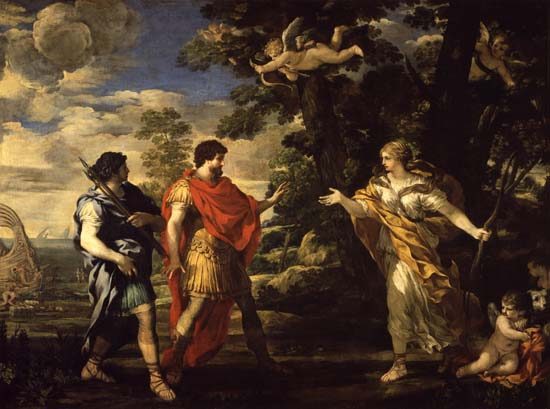 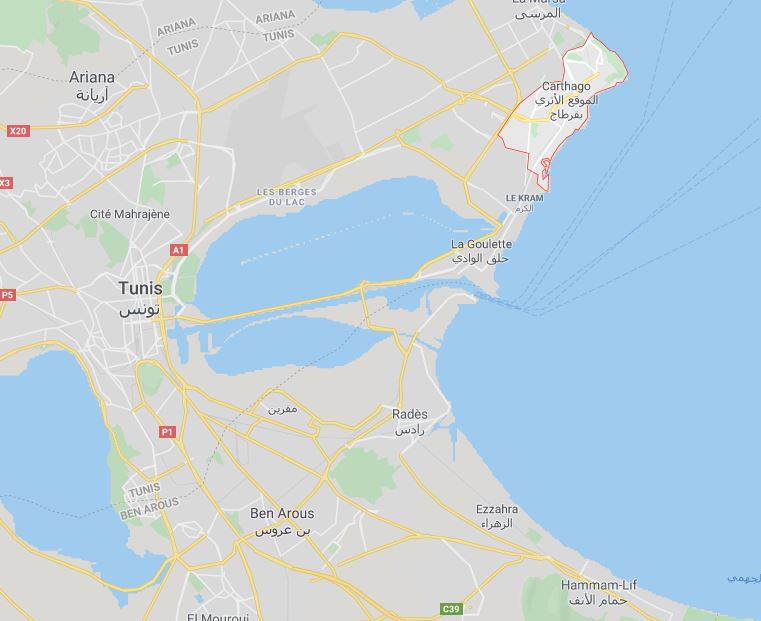 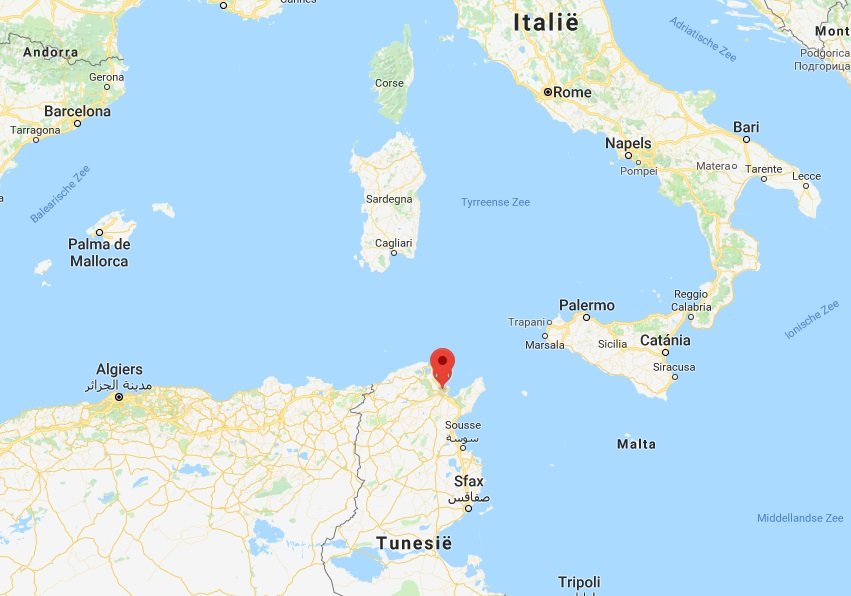 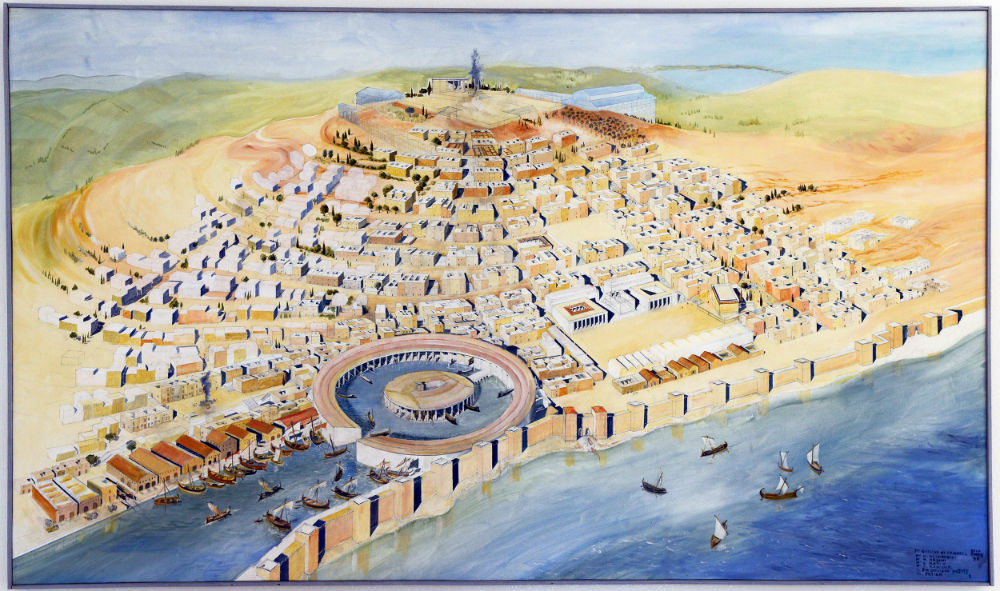      Waar zit Dido? (Schematisch gezien. Ik bedoel niet op schoot bij Aeneas dus.)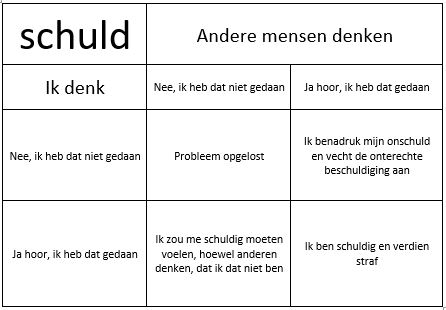 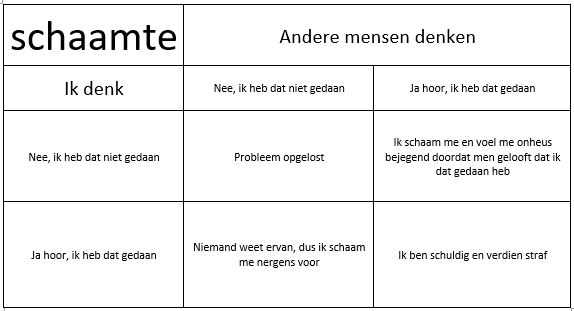 Om een idee te krijgen van hoe zo’n handschrift er uit zag, zie je hieronder een fragment uit de gedigitaliseerde scans van een Vergilius handschrift, juist van de passage 4,53 – 55, waar in 54 dat woordje impenso in voorkomt dat in andere handschriften incensum zou zijn. De gedigitaliseerde scans zijn gemaakt in het Vaticaan.quassataeque rates, dum non tractabile caelum(let op het E-tje dat toegevoegd is achter quassata, en het streepje door de A achter de qu van quassataeque)His dictis  impenso animum flammavit amore(let op het gerommel in de derde letter (P of C) en de derde lettergreep van impenso en het toevoegen van een M achter de U die O geworden is)spemque dedit dubiae menti solvitque  pudorem.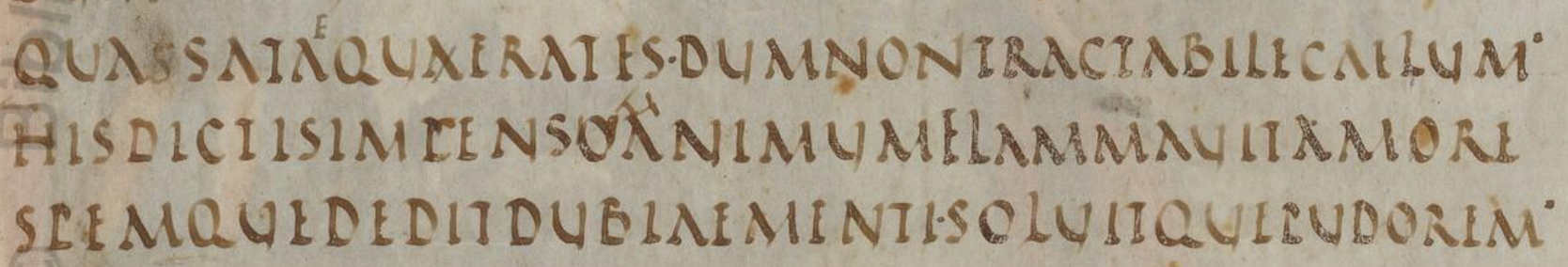 We slaan een lange, interessante passage over. Juno heeft tijdens een door haar opgewekte hagelbui geregeld dat Dido en Aeneas moeten schuilen in één en dezelfde grot. Die twee spelen daar geen Fortnite, maar met elkaar. Zo zorgt Juno ervoor dat Aeneas en Dido daadwerkelijk een relatie krijgen, met alle fysieke toeters en bellen daarbij. Een huwelijk noemt Dido hun relatie: daarmee bedekt ze haar culpa (schuldgevoel). Direct na het ontstaan van de relatie in de grot vertelt Vergilius dat dat de eerste dag van de dood is en de eerste oorzaak van de rampspoed: een erg groot contrast. Fama, het gepersonifieerde Gerucht, bewerkstelligt dat iedereen op de hoogte is van Dido’s net ontstane relatie met de knappe Trojaan Aeneas. Ook een stamhoofd in de buurt van Carthago, Jarbas, hoort van de relatie. Aangezien hijzelf wel iets ziet in een huwelijk met Dido is hij bepaald ‘not amused’.Aeneas neemt het bestuur in Carthago over. Dan is voor Jupiter de maat vol. Aeneas laat zich niet meer leiden door het fatum, maar door de liefde. Mercurius wordt naar Aeneas toe gestuurd. De gevleugelde god moet Aeneas naar Italië sturen, weg dus uit Carthago. Mercurius komt aangevlogen en treft Aeneas, nota bene in een Carthaagse mantel. Aeneas toont geen kenmerken waar Romeinen en bijvoorbeeld Augustus trots op zouden zijn. Hij legt het aan met een buitenlandse, Afrikaanse koningin (en roept voor Vergilius’ publiek dus associaties op met Marcus Antonius die het ook met een Afrikaanse koningin aanlegde, Cleopatra). De gevleugelde god gebruikt tegen Aeneas nadrukkelijk het belang van diens zoon Ascanius. Aeneas zwicht en neemt de waarschuwing van de goden serieus en bereidt zijn vertrek voor. Terwijl Aeneas zich suf piekert over hoe hij het slecht-nieuws-bericht aan Dido moet gaan inkleden, zorgt Fama ervoor dat Dido de plannen van Aeneas al te weten komt. Lekkâh dan! Dido spreekt Aeneas aan (Trouweloze!) en probeert hem ertoe te bewegen te blijven. Ze zijn toch geliefden? Ze hebben toch een huwelijk? Het is toch winter en bepaald niet het goede moment om op zee te zijn? Weerhoudt zelfs Dido’s wrede dood hem dan niet? Ze heeft Aeneas toch gastvrij onderdak geboden? Heeft hij dan geen medelijden met haar? Ziet hij niet dat hij haar door zijn vertrek in gevaar brengt? Weet hij niet meer hoe het zat met Pygmalion? Met Jarbas? Die zullen, door de leegte die hij zal laten, onmiddellijk hun kansen grijpen met haar en haar stad. Emotionele chantage is haar op dat moment niet vreemd. Ze wijst op het verbreken van haar eergevoel (geweten) en noemt hem slechts gastvriend (hospes) in plaats van echtgenoot. Als ze een kind van Aeneas zou hebben gekregen was haar verdriet te dragen geweest.Aeneas legt uit dat het fatum is dat hij niet in Carthago blijft maar naar Italië moet gaan. Natuurlijk is hij haar dankbaar. Maar een huwelijk heeft hij haar nooit voorgespiegeld. Als het fatum hem toe zou staan zijn leven op zijn eigen manier in te richten, dan was hij nog in Troje, niet eens in Carthago. Hij mag zichzelf en Ascanius het nieuwe Troje niet onthouden. Hij wordt door goden gesommeerd te vertrekken en zij moet dus ophouden met klagen. Niet uit vrije wil gaat hij op zoek naar Italië. Daar moet Dido het mee doen. Dido is heet van woede en maakt Aeneas voor van alles en nog wat uit. Ze verwijt hem gebrek aan trouw, gebrek aan empathie. Dat goden zich bemoeien met zijn lot gelooft ze niet: goden houden zich verre van mensenzaken, naar haar idee (in al zijn anachronisme een Epicureïsch standpunt. Voor de Stoïsche/Stoïcijnse trekjes bij Aeneas geldt iets vergelijkbaars. Zie de inleiding op dit document). Hij moet maar gaan (maar dan met de toon van “Flikker maar op”). Ze hoopt dat hij verzuipt en op het moment van zijn dood haar naam tevergeefs zal schreeuwen. Haar schim zal hem altijd op zijn nek zitten. Hij zal hoe dan ook boeten voor zijn verraad. Ze vraagt Anna nog te bemiddelen en om uitstel (het is winter: kan hij niet wachten tot de zee bevaarbaar is?) te vragen, maar niets helpt. Dan besluit ze zich zelf te doden. Ze laat een brandstapel oprichten en legt daar alles op wat haar aan Aeneas doet denken op. Alles. Anna weet ze volledig om de tuin te leiden. Het compleet wissen van de gedachten aan iemand doe je het beste door alle eigendommen van die persoon en alle gezamenlijke eigendommen met emotionele waarde in de hens te steken. Ja ja. Anna tuint er met open ogen in en voldoet aan Dido’s opdracht. Ook Aeneas heeft niets door. Mercurius komt hem midden in de nacht nogmaals bezoeken. Hij moet nu meteen weg, en niet meer wachten tot het ochtend wordt. Anders zullen hij en zijn vloot slachtoffer worden van Dido’s woede. Voor de dag aanbreekt moet hij weg zijn. Zo geschiedt. En dan ziet Dido bij het eerste ochtendgloren dat het Aeneas ernst was. Ze voelt zich verlaten en voor gek gezet. Haar besluit is dramatisch*.*Sommige scènes bevatten nogal expliciete verwijzingen naar Dido’s suïcide. Ik kan me voorstellen dat ‘grapjes’ in de voetnoten bij die scènes als hard, onkies en niet nodig ervaren worden. Excuses daarvoor. 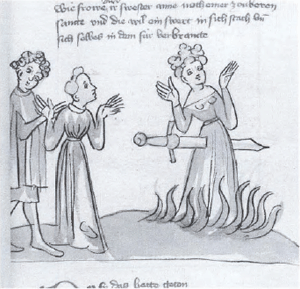 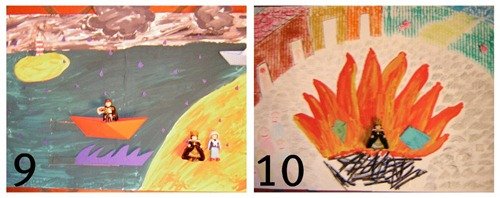 Verhaallijn na boek 6.Aeneas vaart weg van Carthago. Hij ziet de vlammen van Dido’s brandstapel, die dus kennelijk aangestoken is. Maar hij weet niet exact waardoor het vuur veroorzaakt is. Op volle zee wordt hij overvallen door een storm. Palinurus, zijn stuurman, loodst hem naar Sicilië, naar de van oorsprong Trojaanse koning Acestes. Daar herdenkt hij de sterfdag van zijn vader Anchises (die een jaar eerder gestorven was) met spelen. Ook Ascanius moet van zijn vader aan de spelen meedoen. Als die spelen afgelopen zijn stuurt Juno, die nog steeds in de veronderstelling verkeert dat ze de Trojanen van hun lot kan afhouden, Iris (die Iris toch, druk bezig!) naar de aarde. Op het strand van Sicilië zijn de Trojaanse vrouwen, die niet bij de spelen aanwezig zijn, bijeen en ze treuren om Anchises. Iris neemt de gestalte aan van een aanzienlijke Trojaanse vrouw, Beroë, die de negatieve sentimenten van de vrouwen over de ellende die ze moeten doorstaan versterkt. Ze gooit, daartoe aangespoord – zo zegt ze – door Cassandra, de Trojaanse zieneres, fakkels op de schepen, die daar aan land getrokken liggen. De vloot waarmee Aeneas nog verder zou moeten varen naar Italië dreigt door de brand verwoest te worden. Iemand meldt dan aan Ascanius dat de vloot in brand staat. Ascanius spreekt als een kleine held de Trojaanse vrouwen toe, maar bereikt niets. Ook Aeneas komt aangesneld, en de vrouwen vluchten weg (niet noodzakelijkerwijze een causaal verband). De brand lijkt niet te stoppen. Dan bidt Aeneas tot Jupiter om directe hulp. Die komt, in de vorm van enorme regenbuien die uiteindelijk de vlammen doven. Aeneas weet het even niet meer, maar wordt door ene Nautes geadviseerd door te gaan met zijn tocht. Dan verschijnt aan hem zijn vader Anchises. Anchises geeft zijn goedkeuring aan het plan van Nautes. Hup, naar Italië. Wel moet Aeneas eerst in de Onderwereld afdalen om daar zijn vader opnieuw te ontmoeten. De schim van Anchises verdwijnt weer en Aeneas repareert samen met zijn mannen de schepen. Ze varen weg en Venus verzoekt haar collega-god Neptunus om een rustige reis voor haar zoon. Venus ziet in alle tegenslagen de hand van Juno en wil haar zoon tegen nieuwe Junonische acties beschermd hebben. Neptunus belooft Venus dat de zeereis zonder ellende zal verlopen. Er wordt nog maar één leven geëist, aldus Neptunus. Het enige slachtoffer zal Aeneas’ stuurman zijn, Palinurus. Die wordt door de god van de Slaap misleid en valt overboord. Hij verdrinkt. De vloot komt aan bij Cumae in Italië. In boek 6 bezoekt Aeneas met de Sibylle de Onderwereld. In de Onderwereld ontmoet Aeneas Palinurus, Dido en inderdaad ook zijn vader Anchises (zie daarvoor de inleiding op dit document).In boek 7 is Aeneas verder gevaren van Cumae, waar hij weer uit de Onderwereld tevoorschijn is gekomen, naar de mondingen van de Tiber. Hij komt aan in Latium in het gebied van koning Latinus, door wie hij gastvrij ontvangen wordt. Aeneas mag zich van de koning in Latium vestigen en zelfs zijn dochter Lavinia trouwen. Probleem is wel dat de moeder van het meiske haar dochter aan Turnus, de koning van de Rutuliërs beloofd heeft. Juno, alweer Juno, is opnieuw een intrigante die één van de Furiën / Erinyen / wraakgodinnen, Alecto genaamd, naar de aarde stuurt om ervoor te zorgen dat er o.a. daardoor oorlog ontstaat tussen Turnus en Aeneas. Beiden mobiliseren gigantische troepen en Aeneas zoekt toenadering tot de oude koning Euander. Die koning van bijna mythische proporties is afkomstig uit Pallantion in Arcadië, een streek in Griekenland. Let wel, van oorsprong dus een Griek! Grieken! Vijanden van Trojanen! Toch? De oude man zou zich – al zestig (60!) jaar vóór de Trojaanse oorlog – op de Palatijn (ja, ja, één van Romes zeven heuvels, de eerstbewoonde zelfs) gevestigd hebben, in Italië dus, het Avondland. De stad die hij daar stichtte heette, met een niet al te subtiele verwijzing naar zijn eigen Pallantion, nu Pallanteum. Je moet er maar op komen.De man moet ziedend oud zijn! Maar we kennen Vergilius’ chronologische deviaties natuurlijk inmiddels. Dat wij dat met licht arrogant begrip dichterlijke vrijheid noemen, dat weet hij niet natuurlijk. Euander ontvangt Aeneas gastvrij. In het begin van boek 8 wordt verteld hoe deze Euander (afgeleid van het Grieks voor ‘goede man’) Hercules ooit had ontvangen. Er volgt dan een uitweiding over Hercules. Hercules heeft Cacus, die runderen van hem gestolen had, gestraft. Dat verhaal eindigt met een lofzang, tijdens een grootse offerplechtigheid, op het personage Hercules. Wij komen er weer in met Latijn op het moment dat Euander Aeneas gaat rondleiden.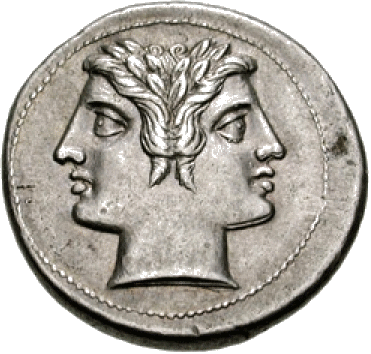 Munt met het JanushoofdHelaas kunnen we niet meer Aeneis lezen dan we moeten van de CvTE, maar we zouden wel willen! Toch? Het stukje tot aan het laatste stukje pensum geef ik hier in een korte (mijn opvatting van kort dan..) parafrase. We hadden gelezen hoe Aeneas, na een intensieve wandeling met de oude Euander door het Rome uit de tijd van Vergilius, uitrust in het voor hem eigenlijk te kleine huisje van zijn gastheer. We schakelen naar het goddelijke niveau. Venus ziet de dreiging van de Rutuliërs, Turnus’ volk, en vraagt haar man (dat is Vulcanus, de god van het vuur, Anchises was een scharrel) om hulp voor haar zoon. Vulcanus heeft hoofdpijn en dus verleidt Venus hem. Vulcanus belooft haar bij het spreekwoordelijke sigaretje na het sporten om Aeneas inderdaad te hulp te schieten. In de vroege ochtend gaat Vulcanus aan de slag in de diepten van de Etna. De vulkaan Etna. De benaming komt érgens vandaan natuurlijk. Hij gaat een prachtig schild maken voor zijn stiefzoon. Je voelt waarschijnlijk al nattigheid: dat is geen gewoon schild, maar eentje waarop vele afbeeldingen te zien zijn. Die hebben allemaal te maken met de grote toekomst (beredeneerd vanuit Aeneas) dan wel het roemrijke verleden en de huidige tijd (beredeneerd vanuit Vergilius’ publiek) van Rome. En wie speelt in het huidige Rome een hoofdrol? De keizer, Augustus. En die heeft, behalve vrede in het hele rijk, nog wat items op zijn bucketlist: we kennen dat geheel aan plannen als Pax Augusta.Ondertussen op menselijk niveau: in het kleine huis van Euander wordt eerst Euander zelf wakker, die zich realiseert dat hij Aeneas hulp beloofd heeft tegen de Rutuliërs. Hij gaat met zijn zoon Pallas richting Aeneas. Die blijkt al veel eerder wakker te zijn geworden en, alweer met Achates, maar nu niet in een wolkje, op pad te zijn gegaan naar Euander. Mooi, want daardoor komen ze elkaar ook tegen. Euander belooft Aeneas alle hulp die hij maar kan mobiliseren. De koning besluit ook zijn zoon met Aeneas op pad te sturen, zodat de jongeling nog wat van een ervaren rot als Aeneas kan leren. Beiden gaan op weg naar het Trojaanse legerkamp. En wie komt hij onderweg tegen? Deze keer niet uitgedost als jageresje? Nou? Venus natuurlijk. Moeders. We lezen hoe zij plots verschijnt, vrij direct de boodschap aan zoonlief doorgeeft over het cadeau en hem zelfs omhelst. Deze keer zegt hij, flabbergasted misschien, niets terug.  Zij gaat haar zoon een schild geven. Maar hee, zal de oplettende luisteraar bij Vergilius op de sofa zeggen, ook in de Ilias fabriceert Vulcanus (Hephaistos dan) een schild! Voor Achilles (die was het namelijk kwijtgeraakt, d’n oelenwappert). Er zijn wel meer voorbeelden van direct lenen van de grote blinde zanger (niet Andrea Bocelli!). Denk aan Aeneas’ onderwereldbezoek. Het verteltechnische effect is hetzelfde: bij de beschrijving van wat er allemaal op dat schild gepriegeld is (een uitwijding noem je dat, een ekphrasis) vertraagt het verteltempo enorm. Het verhaal gaat op dat moment immers niet verder. Heeft Aeneas dat schild nou hard nodig in de precaire oorlogssituatie waarin hij zit? Mwah, dat was bij Achilles meer het geval. Bij Vergilius zorgt het bekijken van het schild door Aeneas ervoor dat hij weer weet waarvoor hij het allemaal doet: zijn toekomst is Romes verleden. De afbeeldingen (slag bij Actium centraal op het schild) hebben allemaal te maken met Romes grootheid, Romes virtutes (voortreffelijke eigenschappen). En dat is wel iets wat bij Vergilius natuurlijk voor een zekere consistentie zorgt qua thema. In boek 1 bekijkt Aeneas de afbeeldingen op de tempel van Juno, waar hij zelf op voorkomt. In boek 6 bekijkt Aeneas afbeeldingen op de deuren van Apollo’s tempel: zelfde bedoeling. 

Voor de beschrijving van wat er op het schild te zien is en hoe Vergilius daar als verteller mee omgaat is het belangrijk (zie de pp. 162-163 uit de Eismabundel) een viertal aspecten te benadrukken. Daar horen Latijnse termen bij. 
1.	De verteller kan over het materiaal van het schild, de gebruikte kleuren en de compositie spreken: het werk als zodanig (opus ipsum)
2.	De verteller besteedt de meeste tijd aan de beschrijving van wat Aeneas waarneemt: de personages, hun handelingen (maar let op, het is geen ‘film’, maar een ‘foto’, 	waardoor de meeste dynamiek voortkomt uit de manier waarop de verteller vertelt over de handelingen): je noemt dit res ipsae
3.	Af en toe vertelt de verteller over de vervaardiger van dit kunstwerk, Vulcanus dus, de artifex
4.	Tenslotte is er nog een waarnemer van het kunstwerk, Aeneas dus, maar via de ogen van Aeneas ook Vergilius’ publiek. De waarnemer is de animadversorDe verteller leeft zich voortdurend in in wat er op het schild afgebeeld is. Dat moet ook wel, wil hij het gebeuren zo tastbaar mogelijk maken. Over geluiden, gedachten van personages, hun bewegingen en emoties moet hij via taal de benodigde informatie geven om ‘het plaatje compleet te maken’. De compositie blijkt wederom ingenieus!   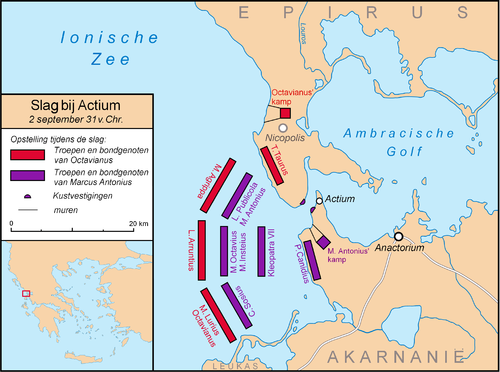 EpiloogNa weer 111 pagina’s Vergilius heb ik er nog steeds niet genoeg van. Maar ja, de volgende examenauteur is Cicero en daar mag ik dus in augustus aan beginnen. Over Augustus gesproken: toch wel een goed idee van hem, nou ja van Maecenas, geweest Vergilius te vragen om iets te doen aan het positief profileren van Rome. Die boerenzoon uit Mantua heeft een prachtig werk geleverd. Maar goed dat hij het manuscript niet heeft vernietigd toen hij stervende was.Ik hoop dat dit werk nog iets bijdraagt aan een positief examenresultaat, maar meer nog dat het geholpen heeft Vergilius te waarderen en het allermeest dat Latijn weer een leuk vak is geworden.Veel succes.Marc de HoonH2 – DE GODEN EN HET LOT VAN AENEAS    2.2 (Venus vraagt Jupiter om steun voor Aeneas) >  Aen. I, (p.28, vv.223 - 226);  a. Venus beklaagt zich … (1) H2 – DE GODEN EN HET LOT VAN AENEAS    2.2 (Venus vraagt Jupiter om steun voor Aeneas) >  Aen. I, (p.28, vv.223 - 226);  a. Venus beklaagt zich … (1) 	Et iam finis erat, cum Iuppiter aethere summo	despiciens mare velivolum terrasque iacentis225	litoraque et latos populos, sic vertice caeli	constitit et Libyae defixit lumina regnis.En reeds was/kwam er een einde (aan), toen Jupiter vanaf het hoogste punt van de hemel naar beneden kijkend naar de door zeilschepen bevaren zee en de in de diepte liggende/uitgestrekte landen, (en) de kusten en zich wijd en zijd uitstrekkende volkeren, zó op het hoogste punt van de hemel bleef staan en zijn ogen strak richtte op het rijk van Libië.H2 – DE GODEN EN HET LOT VAN AENEAS    2.2 (Venus vraagt Jupiter om steun voor Aeneas) >  Aen. I, (p.28, vv.227 - 233);  a. Venus beklaagt zich … (2) H2 – DE GODEN EN HET LOT VAN AENEAS    2.2 (Venus vraagt Jupiter om steun voor Aeneas) >  Aen. I, (p.28, vv.227 - 233);  a. Venus beklaagt zich … (2) 	Atque illum talis iactantem pectore curas	tristior et lacrimis oculos suffusa nitentis	adloquitur Venus: ‘O qui res hominumque deumque230	aeternis regis imperiis et fulmine terres,	quid meus Aeneas in te committere tantum,	quid Troes potuere, quibus, tot funera passis,	cunctus ob Italiam terrarum clauditur orbis?En hem, die zich in dergelijke zorgen verdiepte, sprak Venus aan nogal bedroefd/bedroefder en haar stralende ogen nat van tranen: ‘O u, die de lotgevallen van (en) mensen en goden bestuurt met uw eeuwige macht/gezag en (hen) met de bliksem bang maakt, wat voor ergs kon mijn Aeneas jegens u begaan, wat konden de Trojanen begaan, voor wie, na zoveel verliezen te hebben geleden, de gehele wereld wegens Italië wordt afgesloten?H2 – DE GODEN EN HET LOT VAN AENEAS    2.2 (Venus vraagt Jupiter om steun voor Aeneas) >  Aen. I, (p.28, vv.234 - 237);  a. Venus beklaagt zich … (3) H2 – DE GODEN EN HET LOT VAN AENEAS    2.2 (Venus vraagt Jupiter om steun voor Aeneas) >  Aen. I, (p.28, vv.234 - 237);  a. Venus beklaagt zich … (3) 	Certe hinc Romanos olim, volventibus annis,235	hinc fore ductores, revocato a sanguine Teucri,	qui mare, qui terras omnis dicione tenerent,	pollicitus es – Quae te, genitor, sententia vertit?Zeker hebt u beloofd/u hebt toch beloofd dat uit hen eens Romeinen na verloop van jaren zouden voortkomen, dat eens uit hen leiders zouden voortkomen, (nl.) uit het tot leven gebrachte bloed van Teucer, die de zee, die alle landen onder hun gezag moesten houden – Welke opvatting heeft u, vader, tot andere gedachten gebracht? H2 – DE GODEN EN HET LOT VAN AENEAS    2.2 (Venus vraagt Jupiter om steun voor Aeneas) >  Aen. I, (p.30, vv.238 - 246);  b. Jupiter laat Aeneas in de steek (1) H2 – DE GODEN EN HET LOT VAN AENEAS    2.2 (Venus vraagt Jupiter om steun voor Aeneas) >  Aen. I, (p.30, vv.238 - 246);  b. Jupiter laat Aeneas in de steek (1) 	Hoc equidem occasum Troiae tristisque ruinas	solabar fatis contraria fata rependens;240	nunc eadem fortuna viros tot casibus actos	insequitur. Quem das finem, rex magne, laborum?	Antenor potuit mediis elapsus Achivis	Illyricos penetrare sinus atque intima tutus	regna Liburnorum et fontem superare Timavi,245	unde per ora novem vasto cum murmure montis	it mare proruptum et pelago premit arva sonanti.Hiermee/met deze belofte zocht ík persoonlijk troost voor de ondergang en de armzalige puinhopen van Troje, terwijl ik tegen het lot het tegenovergestelde lot deed opwegen; nu achtervolgt hetzelfde ongeluk de mannen, die door zoveel lotgevallen zijn opgejaagd. Welk einde geeft u, grote koning, aan hun inspanningen/ellende? Antenor kon, ontsnapt uit het midden van de Grieken, veilig in de Illyrische baaien en het binnenste van het rijk van de Liburniërs doordringen en de bron van Timavus voorbijvaren, waaruit door negen gaten met een enorm gebulder van de berg een zee (aan water)  tevoorschijn komt springen (voort)gaat en met zijn bruisende watermassa de akkers overspoelt.H2 – DE GODEN EN HET LOT VAN AENEAS    2.2 (Venus vraagt Jupiter om steun voor Aeneas) >  Aen. I, (p.30, vv.247 - 253);  b. Jupiter laat Aeneas in de steek (2) H2 – DE GODEN EN HET LOT VAN AENEAS    2.2 (Venus vraagt Jupiter om steun voor Aeneas) >  Aen. I, (p.30, vv.247 - 253);  b. Jupiter laat Aeneas in de steek (2) 	Hic tamen ille urbem Patavi sedesque locavit	Teucrorum et genti nomen dedit armaque fixit	Troia, nunc placida compostus pace quiescit:250	nos, tua progenies, caeli quibus adnuis arcem,	navibus (infandum!) amissis unius ob iram	prodimur atque Italis longe disiungimur oris.	Hic pietatis honos est? Sic nos in sceptra reponis?’Toch heeft hij hier de stad Patavum en de woonplaats van de Trojanen aangelegd en aan het volk een naam gegeven en de Trojaanse wapens opgehangen, (en) nu, eenmaal gevestigd, leidt hij in kalme vrede een rustig leven:  (maar) wij, uw nageslacht, aan wie u de burcht van de hemel belooft, worden, na schepen (gruwelijk!) verloren te hebben wegens de toorn van één, verraden en ver gescheiden/geweerd van de Italische kusten. Is dit de beloning voor trouw/plichtsbesef? Herstelt u ons zo in onze koninklijke waardigheid?’H2 – DE GODEN EN HET LOT VAN AENEAS    2.2 (Venus vraagt Jupiter om steun voor Aeneas) >  Aen. I, (p.32, vv.254 - 260);  c. De belofte van Jupiter (1) H2 – DE GODEN EN HET LOT VAN AENEAS    2.2 (Venus vraagt Jupiter om steun voor Aeneas) >  Aen. I, (p.32, vv.254 - 260);  c. De belofte van Jupiter (1) 	Olli subridens hominum sator atque deorum255	vultu, quo caelum tempestatesque serenat,	oscula libavit natae, dehinc talia fatur:	‘Parce metu, Cytherea, manent immota tuorum	fata tibi; cernes urbem et promissa Lavini	moenia sublimemque feres ad sidera caeli260	magnanimum Aenean; neque me sententia vertit.Terwijl de vader van mensen en goden haar toelacht met het gezicht/de gelaatstrekken, waarmee hij de hemel en stormen doet opklaren, raakte hij licht de lippen van zijn dochter aan/kuste even zijn dochter, vervolgens zegt hij dergelijke woorden: ‘Hou op bang te zijn, Cytherea, het lot van de jouwen blijft voor jou onveranderlijk; je zult een stad zien en de beloofde muren van Lavinium en jij zult de edele Aeneas (om)hoog brengen naar de sterren van de hemel; en niet heeft een mening mij tot andere gedachten gebracht.  H2 – DE GODEN EN HET LOT VAN AENEAS    2.2 (Venus vraagt Jupiter om steun voor Aeneas) >  Aen. I, (p.32, vv.261 - 266);  c. De belofte van Jupiter (2) H2 – DE GODEN EN HET LOT VAN AENEAS    2.2 (Venus vraagt Jupiter om steun voor Aeneas) >  Aen. I, (p.32, vv.261 - 266);  c. De belofte van Jupiter (2) 	Hic tibi (fabor enim, quando haec te cura remordet,	longius, et volvens fatorum arcana movebo)	bellum ingens geret Italia populosque ferocis	contundet moresque viris et moenia ponet,265	tertia dum Latio eum regnantem viderit aestas,	ternaque transierint Rutulis hiberna subactis.Hij, ik zeg het je, (want ik zal langer spreken, aangezien deze zorg jou verontrust, en terwijl ik ze ontrol/voor de geest haal zal ik de geheimen van het lot openbaren) zal een enorme oorlog voeren in Italië en woeste volkeren vernietigen en voor de mensen gebruiken instellen en muren plaatsen, totdat de derde zomer hem zal hebben zien regeren in Latium en drie winters voor de Rutuliërs, nadat ze zijn onderworpen, voorbij zullen zijn gegaan. H2 – DE GODEN EN HET LOT VAN AENEAS    2.2 (Venus vraagt Jupiter om steun voor Aeneas) >  Aen. I, (p.34, vv.267 - 271);  d. Het nageslacht van Aeneas … (1) H2 – DE GODEN EN HET LOT VAN AENEAS    2.2 (Venus vraagt Jupiter om steun voor Aeneas) >  Aen. I, (p.34, vv.267 - 271);  d. Het nageslacht van Aeneas … (1) 	At puer Ascanius, cui nunc cognomen Iulo	additur (Ilus erat, dum res stetit Ilia regno),	triginta magnos volvendis mensibus orbis270	imperio explebit, regnumque ab sede Lavini	transferet, et Longam multa vi muniet Albam.Maar de jongen Ascanius, aan wie nu de naam (van) Iulus wordt toegevoegd (hij heette Ilus, zolang de Trojaanse staat met zijn koninklijke macht standhield) zal dertig jaarkringen met het voortrollen van de maanden vol maken met zijn gezag, en hij zal het rijk overbrengen van de woonplaats Lavinium, en hij zal met grote inspanning Alba Longa bouwen (en versterken). H2 – DE GODEN EN HET LOT VAN AENEAS    2.2 (Venus vraagt Jupiter om steun voor Aeneas) >  Aen. I, (p.34, vv.272 - 277);  d. Het nageslacht van Aeneas … (2) H2 – DE GODEN EN HET LOT VAN AENEAS    2.2 (Venus vraagt Jupiter om steun voor Aeneas) >  Aen. I, (p.34, vv.272 - 277);  d. Het nageslacht van Aeneas … (2) 	Hic iam ter centum totos regnabitur annos	gente sub Hectorea, donec regina sacerdos	Marte gravis geminam partu dabit Ilia prolem.275	Inde lupae fulvo nutricis tegmine laetus	Romulus excipiet gentem et Mavortia condet	moenia Romanosque suo de nomine dicet.Dan zal hier driemaal honderd gehele jaren/de volle driehonderd jaar een koninklijke heerschappij zijn onder het Trojaanse geslacht, totdat Ilia, een priesteres van koninklijke afkomst, zwanger van Mars een tweeling zal baren.  Vervolgens zal Romulus trots met de bruingele bedekking van de wolvin, zijn voedster, het volk overnemen (en voortzetten) en hij zal de muren van Mars stichten en het (volk) Romeinen noemen naar zijn eigen naam.  H2 – DE GODEN EN HET LOT VAN AENEAS    2.2 (Venus vraagt Jupiter om steun voor Aeneas) >  Aen. I, (p.34, vv.278 - 282);  d. Het nageslacht van Aeneas … (3) H2 – DE GODEN EN HET LOT VAN AENEAS    2.2 (Venus vraagt Jupiter om steun voor Aeneas) >  Aen. I, (p.34, vv.278 - 282);  d. Het nageslacht van Aeneas … (3) 	His ego nec metas rerum nec tempora pono:	imperium sine fine dedi. Quin aspera Iuno,280	quae mare nunc terrasque metu caelumque fatigat,	consilia in melius referet, mecumque fovebit	Romanos, rerum dominos gentemque togatam.Aan dezen stel ik noch grenzen van macht noch tijden/een periode vast: ik gaf (hun) een heerschappij zonder grens/einde. Ja zelfs de verbitterde Juno, die nu zee, (en) aarde en hemel uit angst/met angst vermoeit/afmat, zal haar plannen ten goede (doen) keren, en met mij de Romeinen koesteren, de heersers van de wereld en het in toga gehulde volk.H2 – DE GODEN EN HET LOT VAN AENEAS    2.2 (Venus vraagt Jupiter om steun voor Aeneas) >  Aen. I, (p.36, vv.283 - 290);  e. Jupiter kondigt de komst … (1) H2 – DE GODEN EN HET LOT VAN AENEAS    2.2 (Venus vraagt Jupiter om steun voor Aeneas) >  Aen. I, (p.36, vv.283 - 290);  e. Jupiter kondigt de komst … (1) 	Sic placitum est. Veniet lustris labentibus aetas	cum domus Assaraci Pthiam clarasque Mycenas285	servitio premet ac victis dominabitur Argis.	Nascetur pulchra Troianus origine Caesar,	imperium Oceano, famam qui terminet astris,	Iulius, a magno demissum nomen Iulo.	Hunc tu olim caelo spoliis Orientis onustum290	accipies secura; vocabitur hic quoque votis.Zo is besloten. Wanneer de jaren verglijden/Met het verglijden van de jaren zal er een tijd komen wanneer het huis van Assaracus Phthia en het beroemde Mycene in/met slavernij zal onderdrukken en het overwonnen Argos zal overheersen. Een Trojaan zal geboren worden van edel geslacht, Caesar, zo-danig dat hij/wiens bestemming het is dat hij zijn rijk met de Oceaan, zijn roem met de sterren afbakent, Julius, een naam afgeleid van de grote Julus. Eens zal jij deze, beladen met buit van het Oosten, in de hemel onbezorgd opnemen; ook hij zal met gebeden aangeroepen worden.  H2 – DE GODEN EN HET LOT VAN AENEAS    2.2 (Venus vraagt Jupiter om steun voor Aeneas) >  Aen. I, (p.36, vv.291 - 296);  e. Jupiter kondigt de komst … (2) H2 – DE GODEN EN HET LOT VAN AENEAS    2.2 (Venus vraagt Jupiter om steun voor Aeneas) >  Aen. I, (p.36, vv.291 - 296);  e. Jupiter kondigt de komst … (2) 	Aspera tum positis mitescent saecula bellis:	cana Fides et Vesta, Remo cum fratre Quirinus	iura dabunt; dirae ferro et compagibus artis	claudentur Belli portae; Furor impius intus295	saeva sedens super arma et centum vinctus aënis	post tergum nodis fremet horridus ore cruento.’Generaties van geweld zullen dan, wanneer de oorlogen beëindigd zijn, verzachten: de eerbiedwaardige Fides en Vesta, (en) Quirinus samen met zijn broer Remus zullen wetgevers zijn; verschrikkelijk in hun stevige ijzeren frame zullen de poorten van de Oorlog gesloten worden; de goddeloze Furor zal, daarbinnen zittend bovenop de grimmige wapens en geboeid met honderd metalen ketens op zijn rug, huiveringwekkend brullen met zijn bebloede muil.’ H2 – DE GODEN EN HET LOT VAN AENEAS    2.2 (Venus vraagt Jupiter om steun voor Aeneas) >  Aen. I, (p.39, vv.297 - 304);  f. Mercurius gaat naar Carthago (1) H2 – DE GODEN EN HET LOT VAN AENEAS    2.2 (Venus vraagt Jupiter om steun voor Aeneas) >  Aen. I, (p.39, vv.297 - 304);  f. Mercurius gaat naar Carthago (1) 	Haec ait et Maia genitum demittit ab alto,	ut terrae utque novae pateant Karthaginis arces	hospitio Teucris, ne fati nescia Dido300	finibus arceret. Volat ille per aëra magnum	remigio alarum ac Libyae citus astitit oris.	Et iam iussa facit, ponuntque ferocia Poeni	corda volente deo; in primis regina quietum	accipit in Teucros animum mentemque benignam.Dit zegt hij en hij stuurt de zoon van Maia naar beneden uit de hemel, om ervoor te zorgen dat het land, dat de burcht van het nieuwe Carthago gastvrij openstaat voor de Trojanen, om te voorkomen dat Dido, onkundig met het lot, hen zou weren uit haar gebied. Hij vliegt door het uitgestrekte luchtruim met/op de riemen van zijn vleugels en snel bleef hij staan op de kust(en) van Libië. En reeds brengt hij de bevelen over en de Poeniërs laten hun woeste geest varen omdat de god het wil; vooral de koningin krijgt een rustig gevoel en neemt een vriendelijke houding aan ten opzichte van de Trojanen. H3 – AENEAS ONTMOET ZIJN MOEDER     >  Aen. I, (p.40, vv.305 - 313);  a. Aeneas en Achetes gaan op onderzoek en ontmoeten een jonge jageres (1) H3 – AENEAS ONTMOET ZIJN MOEDER     >  Aen. I, (p.40, vv.305 - 313);  a. Aeneas en Achetes gaan op onderzoek en ontmoeten een jonge jageres (1) 305	At pius Aeneas, per noctem plurima volvens,              ut primum lux alma data est, exire locosque             explorare novos, quas vento accesserit oras,             qui teneant (nam inculta videt), hominesne feraene,             quaerere constituit, sociisque exacta referre.310	Classem in convexo nemorum sub rupe cavata            arboribus clausam circum atque horrentibus umbris            occulit; ipse uno graditur comitatus Achate,            bina manu lato crispans hastilia ferro.Maar de trouwe Aeneas, terwijl hij gedurende de nacht zeer veel overdacht, besloot, zodra het voedende licht gegeven werd/verscheen, weg te gaan en de nieuwe streek te verkennen (en) (uit)zoeken, welke kusten hij door de wind heeft bereikt, wie ze bewonen (want hij ziet onbebouwde streken), mensen of wilde dieren, en het resultaat (van zijn onderzoek) aan zijn makkers mee te delen. Hij verbergt de vloot/schepen in een welving van bossen onder een uitgeholde rots, (zodat die vloot) rondom omsloten (is) door bomen en sombere schaduwen; zelf gaat hij vergezeld door alleen Achates, terwijl hij in zijn hand twee werpspiezen met brede ijzeren punt vasthoudt.H3 – AENEAS ONTMOET ZIJN MOEDER     >  Aen. I, (p.40, vv.314 - 320);  a. Aeneas en Achetes gaan op onderzoek en ontmoeten een jonge jageres (2) H3 – AENEAS ONTMOET ZIJN MOEDER     >  Aen. I, (p.40, vv.314 - 320);  a. Aeneas en Achetes gaan op onderzoek en ontmoeten een jonge jageres (2) 	Cui mater media sese tulit obvia silva,315	virginis os habitumque gerens, et virginis arma	Spartanae, vel qualis equos Threissa fatigat	Harpalyce, volucremque fuga praevertitur Hebrum.	Namque umeris de more habilem suspenderat arcum	venatrix, dederatque comam diffundere ventis,320	nuda genu, nodoque sinus collecta fluentis.Hem snelde zijn moeder midden in het bos tegemoet, hebbend/met het gezicht en de gestalte van een meisje, en de wapens van een Spartaans meisje, of zodanig als de Thracische Harpalyce de paarden vermoeit, en in snelle vaart de snelstromende Hebrus inhaalt. Want aan haar schouders had ze volgens gebruik een lichte boog opgehangen, de jageres, en ze had haar haren aan de wind gegeven om uit te laten waaien, bloot wat betreft haar knie(ën), en terwijl zij met een knoop haar golvende kleed samengenomen had. H3 – AENEAS ONTMOET ZIJN MOEDER     >  Aen. I, (p.42, vv.321 - 324);  b. Aeneas vraagt de jageres om hulp (1) H3 – AENEAS ONTMOET ZIJN MOEDER     >  Aen. I, (p.42, vv.321 - 324);  b. Aeneas vraagt de jageres om hulp (1) 	Ac prior, ‘Heus’, inquit, ‘iuvenes, monstrate, mearum	vidistis si quam hic errantem forte sororum,	succinctam pharetra et maculosae tegmine lyncis,	aut spumantis apri cursum clamore prementem.’En als eerste zei ze: ‘Hé daar, jongemannen, licht me in, als jullie toevallig een van mijn zusters hier hebt zien rondzwerven, uitgerust met een pijlkoker en met de huid van een gevlekte lynx, of terwijl ze met geschreeuw een rennend, schuimbekkend wild zwijn in het nauw brengt.’ H3 – AENEAS ONTMOET ZIJN MOEDER     >  Aen. I, (p.42, vv.325 - 334);  b. Aeneas vraagt de jageres om hulp (2) H3 – AENEAS ONTMOET ZIJN MOEDER     >  Aen. I, (p.42, vv.325 - 334);  b. Aeneas vraagt de jageres om hulp (2) 325	Sic Venus et Veneris contra sic filius orsus est: 	‘Nulla tuarum audita est mihi neque visa est sororum,	o quam te memorem, virgo? Namque haud tibi vultus	mortalis est, nec vox hominem sonat; o, dea certe	(an Phoebi soror? an Nympharum sanguinis una?),330	sis felix, nostrumque leves, quaecumque es, laborem, 	et, quo sub caelo tandem, quibus orbis in oris	iactemur, doceas: ignari hominumque locorumque	erramus, vento huc vastis et fluctibus acti.	Multa tibi ante aras nostra cadet hostia dextra.’Zo (sprak) Venus en zo begon de zoon van Venus op zijn beurt te spreken: ‘Geen van uw zusters is door mij gehoord noch/of gezien, o hoe moet ik u noemen, meisje? Want u heeft geen sterfelijk/menselijk gelaat, en ook uw stem klinkt niet menselijk; o, een godin zeker (of de zuster van Phoebus? of een van het bloed der nimfen?), moge u gelukbrengend zijn, en onze ellende verlichten, wie u ook bent, en, moge u (ons) leren/meedelen onder welke hemel, in welke streken van de wereld wij eigenlijk geslingerd worden: onbekend (en) met de mensen en met het gebied zwerven wij rond, door de wind en de woeste golven hierheen gevoerd. Veel offerdieren zullen voor u voor de altaren vallen door onze/mijn rechterhand.’ H3 – AENEAS ONTMOET ZIJN MOEDER     >  Aen. I, (p.44, vv.335 - 342);  c. Dido’s broer Pygmalion heeft haar echtgenoot Sychaeus vermoord (1) H3 – AENEAS ONTMOET ZIJN MOEDER     >  Aen. I, (p.44, vv.335 - 342);  c. Dido’s broer Pygmalion heeft haar echtgenoot Sychaeus vermoord (1) 335	Tum Venus dixit: ‘Haud equidem tali me dignor honore; 	virginibus Tyriis mos est gestare pharetram	purpureoque alte suras vincire cothurno.	Punica regna vides, Tyrios et Agenoris urbem;	sed fines Libyci sunt, genus intractabile bello.340	Imperium Dido Tyria regit urbe profecta, 	germanum fugiens. Longa est iniuria, longae	ambages; sed summa sequar fastigia rerum.Toen zei Venus: ‘Zeker niet acht ik mijzelf een dergelijke eer waard; het is de gewoonte voor/van Tyrische meisjes een pijlkoker te dragen en de kuiten hoog met een purperen jachtlaars te (om)binden. Je ziet het Punische koninkrijk, Tyriërs en de stad van Agenor; maar het gebied is Libisch, een geslacht/ volksstam onbedwingbaar in oorlog. Dido heeft de macht, vertrokken uit de stad Tyrus, vluchtend/op de vlucht voor haar broer. Lang (om te vertellen) is het onrecht, een lang ingewikkeld verhaal; maar ik zal de hoofdzaken van de gebeurtenissen behandelen.  H3 – AENEAS ONTMOET ZIJN MOEDER     >  Aen. I, (p.44, vv.343 - 347);  c. Dido’s broer Pygmalion heeft haar echtgenoot Sychaeus vermoord (2) H3 – AENEAS ONTMOET ZIJN MOEDER     >  Aen. I, (p.44, vv.343 - 347);  c. Dido’s broer Pygmalion heeft haar echtgenoot Sychaeus vermoord (2) 	Huic coniunx Sychaeus erat, ditissimus auri	Phoenicum, et magno miserae dilectus amore,345	cui pater intactam dederat, primisque iugarat	ominibus. Sed regna Tyri germanus habebat	Pygmalion, scelere ante alios immanior omnis.Zij had een echtgenoot Sychaeus, van de Phoeniciërs de rijkste aan goud, en met grote liefde bemind door de ongelukkige, aan wie haar vader haar maagdelijk had gegeven, en in het eerste huwelijk had verbonden. Maar haar broer Pygmalion had de heerschappij over Tyrus, in misdaad wreder voor/dan alle anderen.  H3 – AENEAS ONTMOET ZIJN MOEDER     >  Aen. I, (p.44, vv.348 - 352);  c. Dido’s broer Pygmalion heeft haar echtgenoot Sychaeus vermoord (3) H3 – AENEAS ONTMOET ZIJN MOEDER     >  Aen. I, (p.44, vv.348 - 352);  c. Dido’s broer Pygmalion heeft haar echtgenoot Sychaeus vermoord (3) 	Quos inter medius venit furor. Ille Sychaeum	impius ante aras, atque auri caecus amore,350	clam ferro incautum superat, securus amorum	germanae; factumque diu celavit, et aegram,	multa malus simulans, vana spe lusit amantem.Midden tussen hen in kwam waanzin. Hij, goddeloos voor het huisaltaar, en verblind door gouddorst, overweldigt Sychaeus heimelijk met het zwaard onverhoeds, zich niet bekommerend om de liefde van zijn zuster; hij hield de daad lange tijd geheim, en de slechterik, door veel te veinzen, leidde hij met lege/ijdele hoop de verdrietige liefhebbende (vrouw) om de tuin.H3 – AENEAS ONTMOET ZIJN MOEDER     >  Aen. I, (p.46, vv.353 - 359);  d. Dido c.s. vlucht met een grote schat naar Libië (1) H3 – AENEAS ONTMOET ZIJN MOEDER     >  Aen. I, (p.46, vv.353 - 359);  d. Dido c.s. vlucht met een grote schat naar Libië (1) 	Ipsa sed in somnis inhumati venit imago	coniugis, ora modis attollens pallida miris;355	crudelis aras traiectaque pectora ferro	nudavit, caecumque domus scelus omne retexit.	Tum celerare fugam patriaque excedere suadet,	auxiliumque viae veteres tellure recludit	thesauros, ignotum argenti pondus et auri.Maar de schim zelf van haar onbegraven echtgenoot kwam in haar slaap/droom, terwijl hij zijn op wonderbaarlijke wijze/wonderlijk bleke gezicht ophief; hij onthulde het wrede altaar en zijn met het zwaard doorboorde borst, en openbaarde de hele verborgen misdaad van het huis/de familie. Dan raadt hij (haar) aan haast te maken met de vlucht en uit het vaderland weg te gaan, en onthult als hulp voor de tocht de oude schatten/schatkamer in de aarde/onder de grond, een onbekend gewicht aan zilver en goud. H3 – AENEAS ONTMOET ZIJN MOEDER     >  Aen. I, (p.46, vv.360 - 368);  d. Dido c.s. vlucht met een grote schat naar Libië (2) H3 – AENEAS ONTMOET ZIJN MOEDER     >  Aen. I, (p.46, vv.360 - 368);  d. Dido c.s. vlucht met een grote schat naar Libië (2) 360	His commota fugam Dido sociosque parabat. 	Conveniunt, quibus aut odium crudele tyranni	aut metus acer erat; navis, quae forte paratae sunt,	corripiunt, onerantque auro. Portantur avari	Pygmalionis opes pelago; dux femina est facti.365	Devenere locos, ubi nunc ingentia cernes	moenia surgentemque novae Karthaginis arcem,	mercatique sunt solum, facti de nomine Byrsam,	taurino quantum possent circumdare tergo.Hierdoor/Door deze gebeurtenissen verbijsterd bereidde Dido de vlucht en metgezellen voor. Zij komen bijeen, die of een wrede haat jegens de tiran of een hevige vrees hadden/koesterden; schepen, die toevallig gereed waren/lagen, eigenen ze zich toe, en laden ze vol met goud. De rijkdom van de hebzuchtige Pygmalion wordt over zee vervoerd; een vrouw is leider van de daad. Zij kwamen terecht in het gebied, waar je nu enorme muren en de burcht van het nieuwe Carthago zult zien verrijzen, en zij kochten grond, Byrsa genaamd naar de daad, zoveel als ze met een stierenhuid konden omgeven.H3 – AENEAS ONTMOET ZIJN MOEDER     >  Aen. I, (p.48, vv.369 - 374);  e. Aeneas maakt zich bekend (1) H3 – AENEAS ONTMOET ZIJN MOEDER     >  Aen. I, (p.48, vv.369 - 374);  e. Aeneas maakt zich bekend (1) 	Sed vos qui tandem estis? Quibus aut venistis ab oris?370	Quove tenetis iter?‘ Quaerenti ei talibus ille dixit	suspirans, imoque trahens a pectore vocem: 	‘O dea, si prima repetens ab origine pergam,	et vacet annalis nostrorum audire laborum,	ante diem clauso componet Vesper Olympo.Maar wie zijn jullie eigenlijk? Of van welke kusten zijn jullie gekomen? Of waarheen zijn jullie op weg?’ Tot haar die vroeg zei hij met dergelijke woorden zuchtend, en terwijl hij zijn stem uit het diepst van zijn hart trok: ‘O godin, stel dat ik bij de eerste oorsprong beginnend zou door zou vertellen en u tijd zou hebben de geschiedenis van onze inspanning/ellende te horen, dan zal de Avondster eerder de dag te ruste brengen, na de hemel gesloten te hebben. H3 – AENEAS ONTMOET ZIJN MOEDER     >  Aen. I, (p.48, vv.375 - 380);  e. Aeneas maakt zich bekend (2) H3 – AENEAS ONTMOET ZIJN MOEDER     >  Aen. I, (p.48, vv.375 - 380);  e. Aeneas maakt zich bekend (2) 375	Nos Troia antiqua, si vestras forte per auris	Troiae nomen iit, diversa per aequora vectos	forte sua Libycis tempestas appulit oris.	Sum pius Aeneas, raptos qui ex hoste penatis	classe veho mecum, fama super aethera notus;380	Italiam quaero patriam, et genus ab Iove summo mihi est.Ons heeft, varend vanaf het oude Troje, als toevallig de naam (van) Troje jullie/u ter ore is gekomen, een storm over afgelegen zeeën, met de hem eigen grilligheid naar de Libische kusten gedreven. Ik ben de trouwe Aeneas, die de van de vijand afgepakte stadsgoden met zijn vloot met mij vervoer, door zijn reputatie hemelhoog bekend; ik zoek mijn vaderland Italië, en mijn geslacht is van(af) de hoogste Jupiter.  H3 – AENEAS ONTMOET ZIJN MOEDER     >  Aen. I, (p.48, vv.381 - 386);  e. Aeneas maakt zich bekend (3) H3 – AENEAS ONTMOET ZIJN MOEDER     >  Aen. I, (p.48, vv.381 - 386);  e. Aeneas maakt zich bekend (3) 	Bis denis Phrygium conscendi navibus aequor,	matre dea monstrante viam, data fata secutus;	vix septem convulsae undis Euroque supersunt.	Ipse ignotus, egens, Libyae deserta peragro,385	Europa atque Asia pulsus.’ Nec plura querentem	passa Venus medio sic interfata dolore est:Met tweemaal tien schepen bevoer ik de Phrygische zee, terwijl mijn moeder de godin  de weg toonde, terwijl ik de gegeven lotsbepalingen/orakels volgde; met moeite zijn er zeven (schepen), door de golven en de wind uit hun voegen gerukt, over. Zelf, onbekend, berooid, doorkruis ik het verlaten gebied van Libië, verdreven uit Europa en Azië.’ En omdat Venus hem niet toeliet/ verdroeg meer te klagen, viel zij (hem) midden in zijn verdriet, zo in de rede: H3 – AENEAS ONTMOET ZIJN MOEDER     >  Aen. I, (p.50, vv.387 - 392);  f. Venus zegt Aeneas dat zijn vloot veilig is (1) H3 – AENEAS ONTMOET ZIJN MOEDER     >  Aen. I, (p.50, vv.387 - 392);  f. Venus zegt Aeneas dat zijn vloot veilig is (1) 	‘Quisquis es, haud, credo, invisus caelestibus auras	vitalis carpis, Tyriam qui adveneris urbem;	perge modo, atque hinc te reginae ad limina perfer.390	Namque tibi reduces esse socios classemque relatam esse	nuntio, et in tutum versis Aquilonibus actam esse,	ni frustra augurium vani docuere parentes.‘Wie u ook bent, absoluut niet, geloof ik, gehaat/geliefd bij de goden ademt u de levenslucht in, omdat u bent aangekomen in de Tyrische stad; ga slechts voort, en begeef u vanaf hier naar het paleis van de koningin. Want ik bericht u dat uw makkers teruggekeerd zijn en uw vloot teruggebracht is en, nadat de winden zijn gedraaid, in veiligheid is gebracht, tenzij mijn ouders zonder kennis van zaken (mij) vergeefs de voorspellingskunst hebben geleerd.  H3 – AENEAS ONTMOET ZIJN MOEDER     >  Aen. I, (p.50, vv.393 - 401);  f. Venus zegt Aeneas dat zijn vloot veilig is (2) H3 – AENEAS ONTMOET ZIJN MOEDER     >  Aen. I, (p.50, vv.393 - 401);  f. Venus zegt Aeneas dat zijn vloot veilig is (2) 	Aspice bis senos laetantis agmine cycnos,	aetheria quos lapsa plaga Iovis ales aperto395	turbabat caelo; nunc terras ordine longo	aut capere aut captas iam despectare videntur:	ut reduces illi ludunt stridentibus alis,	et coetu cinxere polum, cantusque dedere,	haud aliter puppesque tuae pubesque tuorum400	aut portum tenet aut pleno subit ostia velo. 	Perge modo et, qua te ducit via, dirige gressum.’Zie hoe tweemaal zes zwanen blij in kolonne vliegen, die de vogel van Jupiter glijdend/in een glijvlucht vanuit het luchtruim in de open hemel in verwarring bracht; nu worden ze gezien/ziet men dat ze in een lange rij ofwel de aarde bereiken ofwel neerzien op de reeds bereikte aarde: zoals zij, teruggekeerd, spelen met klapperende vleugels, en in een groep de hemel omringden/in de hemel rondvlogen, en gekrijs gaven/lieten horen, niet anders hebben én uw schepen én de manschappen van de uwen óf de haven bereikt óf naderen met volle zeil(en) de ingang (van de haven). Ga slechts voort en richt uw schreden, waarlangs de weg u leidt.’ H3 – AENEAS ONTMOET ZIJN MOEDER     >  Aen. I, (p.52, vv.402 - 409);  g. Aeneas herkent zijn moeder en is boos (1) H3 – AENEAS ONTMOET ZIJN MOEDER     >  Aen. I, (p.52, vv.402 - 409);  g. Aeneas herkent zijn moeder en is boos (1) 	Dixit, et avertens rosea cervice refulsit,	ambrosiaeque comae divinum vertice odorem	spiravere; pedes vestis defluxit ad imos,405	et vera incessu patuit dea. Ille ubi matrem	agnovit, tali fugientem est voce secutus:	‘Quid natum totiens, crudelis tu quoque es, falsis	ludis imaginibus? Cur dextrae iungere dextram	non datur, ac veras audire et reddere voces?’Zij sprak (zo), en zich omdraaiend schitterde zij met haar rozenkleurige nek, en haar naar ambrozijn geurende haren verspreidden vanaf de kruin een goddelijke geur; haar kleed golfde omlaag tot onder aan haar voeten, en door haar manier van lopen verried de echte godin zich. Zodra hij zijn moeder had herkend, volgde hij haar, vluchtend, met dergelijke woorden: ‘Waarom misleidt u zovaak uw zoon, ook u bent wreed, met valse beelden? Waarom is het niet geoorloofd mijn rechterhand te verbinden met uw rechterhand/elkaar de hand te geven, en echte woorden te horen en terug te zeggen?’ H3 – AENEAS ONTMOET ZIJN MOEDER     >  Aen. I, (p.52, vv.410 - 417);  g. Aeneas herkent zijn moeder en is boos (2) H3 – AENEAS ONTMOET ZIJN MOEDER     >  Aen. I, (p.52, vv.410 - 417);  g. Aeneas herkent zijn moeder en is boos (2) 410	Talibus incusat, gressumque ad moenia tendit. 	At Venus obscuro gradientis aëre saepsit,	et multo nebulae circum dea fudit amictu,	cernere ne quis eos neu quis contingere posset,	molirive moram, aut veniendi poscere causas.415	Ipsa Paphum sublimis abit, sedesque revisit	laeta suas, ubi templum illi est, centumque Sabaeo	ture calent arae, sertisque recentibus halant.Met dergelijke woorden beschuldigt hij (zijn moeder), en richt zijn schreden naar de muren. Maar Venus omgaf hen, terwijl zij gingen, met een donkere wolk, en als godin omhulde zij (hen) met veel/dikke bedekking van nevel, opdat niet/om te voorkomen dat iemand hen kon zien en opdat niemand hen kon aanraken, of oponthoud veroorzaken of naar de redenen van het komen/hun komst vragen. Zelf gaat ze weg door de lucht naar Paphus, en zocht blij haar woonplaats op, waar zij een tempel heeft, en (waar) honderd altaren gloeien door/met Arabische wierook, en geuren naar verse kransen. H3 – AENEAS ONTMOET ZIJN MOEDER     >  Aen. I, (p.54, vv.418 - 422);  h. Aeneas ziet de Carthagers bezig met de bouw van hun stad (1) H3 – AENEAS ONTMOET ZIJN MOEDER     >  Aen. I, (p.54, vv.418 - 422);  h. Aeneas ziet de Carthagers bezig met de bouw van hun stad (1) 	Corripuere viam interea, qua semita monstrat,	iamque ascendebant collem, qui plurimus urbi420	imminet adversasque aspectat desuper arces. 	Miratur molem Aeneas, magalia quondam,	miratur portas strepitumque et strata viarum.Ondertussen legden ze snel hun weg af, waarlangs een pad (hen) wijst, en ze beklommen al de heuvel, die over zeer grote uitgestrektheid boven de stad  uitsteekt, en van bovenaf op de torens/burcht ertegenover uitkijkt. Hij  bewondert de grote bouwwerken, Aeneas, eens hutten, hij bewondert de poorten en het lawaai en de geplaveide straten.  H3 – AENEAS ONTMOET ZIJN MOEDER     >  Aen. I, (p.54, vv.423 - 429);  h. Aeneas ziet de Carthagers bezig met de bouw van hun stad (2) H3 – AENEAS ONTMOET ZIJN MOEDER     >  Aen. I, (p.54, vv.423 - 429);  h. Aeneas ziet de Carthagers bezig met de bouw van hun stad (2) 	Instant ardentes Tyrii: pars ducere muros,	molirique arcem et manibus subvolvere saxa,425	pars optare locum tecto et concludere sulco; 	iura magistratusque legunt sanctumque senatum.	Hic portus alii effodiunt; hic alta theatris	fundamenta locant alii, immanisque columnas	rupibus excidunt, scaenis decora alta futuris:De Tyriërs pakken vol vuur het werk aan: een deel trekt muren op en bouwt de burcht en rollen met hun handen stenen omhoog, een deel kiest een plaats voor een huis uit en omsluit/omgeeft (deze) met een greppel; zij kiezen wetten en magistraten en de heilige senaat. Hier graven sommigen havens uit; hier plaatsen anderen hoge fundamenten voor theaters, en hakken reusachtige zuilen uit de rotsen, (als) hoge sieraden/versieringen voor toekomstige podia/tonelen. H3 – AENEAS ONTMOET ZIJN MOEDER     >  Aen. I, (p.56, vv.430 - 436);  i. Aeneas bewondert de bedrijvigheid (1) H3 – AENEAS ONTMOET ZIJN MOEDER     >  Aen. I, (p.56, vv.430 - 436);  i. Aeneas bewondert de bedrijvigheid (1) 430	Qualis apes aestate nova per florea rura	exercet sub sole labor, cum gentis adultos	educunt fetus, aut cum liquentia mella	stipant et dulci distendunt nectare cellas,	aut onera accipiunt venientum, aut agmine facto435	ignavum fucos pecus a praesepibus arcent; 	fervet opus, redolentque thymo fraglantia mella.Zoals inspanning bijen in de nieuwe/vroege zomer over bloemrijke velden onder de zon druk bezig houdt, wanneer zij de volwassen jongen van het volk naar buiten brengen, of wanneer ze de vloeibare honing opeenhopen en de bijencellen met zoete nectar geheel vullen, of de last van hen die (terug)komen aannemen, of na een colonne te hebben gemaakt/gevormd de darren, het luie vee van de bijenkorven afweren; het werk is in volle gang, en de geurige honing ruikt naar tijm. H3 – AENEAS ONTMOET ZIJN MOEDER     >  Aen. I, (p.56, vv.437 - 440);  i. Aeneas bewondert de bedrijvigheid (2) H3 – AENEAS ONTMOET ZIJN MOEDER     >  Aen. I, (p.56, vv.437 - 440);  i. Aeneas bewondert de bedrijvigheid (2) 	‘O fortunati, quorum iam moenia surgunt!’	Aeneas ait, et fastigia suspicit urbis.	Infert se saeptus nebula (mirabile dictu)440	per medios, miscetque viris, neque cernitur ulli.‘O gezegenden, wier muren zich reeds oprichten/verrijzen!’ zegt Aeneas, en hij kijkt omhoog naar de gevels van de stad. Hij begeeft zich, omgeven door een wolk (het is wonderlijk om te zeggen) midden door de mannen en mengt zich onder de mannen, en wordt door niemand gezien.               H6 – AENEAS  EN  DIDO    6.1 (Dido is verliefd) >  Aen. IV, (p.76, vv.1 - 8);  a. Dido wordt verteerd door een heimelijk vuur (1)               H6 – AENEAS  EN  DIDO    6.1 (Dido is verliefd) >  Aen. IV, (p.76, vv.1 - 8);  a. Dido wordt verteerd door een heimelijk vuur (1) 1	At regina gravi iamdudum saucia cura 	vulnus alit venis et caeco carpitur igni. 	Multa viri virtus animo multusque recursat 	gentis honos; haerent infixi pectore vultus 5	verbaque, nec placidam membris dat cura quietem. 	Postera Phoebea lustrabat lampade terras 	umentemque Aurora polo dimoverat umbram, 	cum sic unanimam adloquitur male sana sororem:Maar de koningin, allang gewond door een hevige liefde, voedt de wond met haar bloed en wordt verteerd door een verborgen vuur. Veelvuldig komen de goede eigenschappen van de man (haar) telkens weer voor de geest en veelvuldig het aanzien van zijn volk; zijn gelaatstrekken en zijn woorden staan in haar hart gegrift, en niet geeft de liefde een vreedzame rust aan haar ledematen. De volgende Dageraad was met de fakkel van Phoebus de landen aan het verlichten en had de vochtige duisternis verdreven uit de hemel, als zij, nauwelijks bij haar verstand, zo/als volgt tot haar eensgezinde zuster spreekt: H6 – AENEAS  EN  DIDO    6.1 (Dido is verliefd) >  Aen. IV, (p.78, vv.9 - 14);  b. Dido bekent tegenover Anna dat ze verliefd is (1) H6 – AENEAS  EN  DIDO    6.1 (Dido is verliefd) >  Aen. IV, (p.78, vv.9 - 14);  b. Dido bekent tegenover Anna dat ze verliefd is (1) 	‘Anna soror, quae me suspensam insomnia terrent! 10	Quis novus hic nostris successit sedibus hospes, 	quem sese ore ferens, quam forti pectore et armis! 	Credo equidem, nec vana fides est, eum genus esse deorum. 	Degeneres animos timor arguit. Heu, quibus ille 	iactatus est fatis! Quae bella exhausta canebat!‘Anna, zus, wat voor dromen maken mij bang, zodat ik onrustig ben! Wat voor een buitengewone man is deze vreemdeling die gekomen is bij onze woonplaats, hoe imponerend zich gedragend in zijn optreden, met een hoe dapper hart en schouders. Ík geloof, en mijn vertrouwen is niet onterecht, dat hij een zoon van goden is. Angst toont harten van lage afkomst. Ach, door wat voor lot is hij heen en weer geslingerd! Wat  voor doorstane oorlogen zong hij! H6 – AENEAS  EN  DIDO    6.1 (Dido is verliefd) >  Aen. IV, (p.78, vv.15 - 23);  b. Dido bekent tegenover Anna dat ze verliefd is (2) H6 – AENEAS  EN  DIDO    6.1 (Dido is verliefd) >  Aen. IV, (p.78, vv.15 - 23);  b. Dido bekent tegenover Anna dat ze verliefd is (2) 15	Si mihi non animo fixum immotumque sederet, 	ne cui me vinclo vellem sociare iugali, 	postquam primus amor me deceptam morte fefellit; 	si  mihi non pertaesum thalami taedaeque fuisset, 	huic uni forsan potui succumbere culpae. 20	Anna (fatebor enim) miseri post fata Sychaei 	coniugis et sparsos fraterna caede penatis 	solus hic inflexit sensus animumque labantem 	impulit. Agnosco veteris vestigia flammae.Als het voor mij in mijn hart niet vast en onwrikbaar vaststond dat ik mij met niemand zou willen verenigen in een huwelijksband, nadat mijn eerste liefde mij, misleid / teleurgesteld, is ontvallen door de dood; als ik geen afkeer had gehad van het bruidsvertrek en de huwelijksfakkel, kon ik misschien bezwijken voor deze éne ontrouw.Anna (want ik zal het bekennen) na de dood van mijn ongelukkige echtgenoot Sychaeus, en na het besmeuren van de huisgoden door de moord door mijn broer, heeft híj alleen mijn gevoelens omgebogen en mijn wankelende hart aan het wankelen gebracht. Ik herken de sporen van een oud vuur.  H6 – AENEAS  EN  DIDO    6.1 (Dido is verliefd) >  Aen. IV, (p.78, vv.24 - 30);  b. Dido bekent tegenover Anna dat ze verliefd is (3) H6 – AENEAS  EN  DIDO    6.1 (Dido is verliefd) >  Aen. IV, (p.78, vv.24 - 30);  b. Dido bekent tegenover Anna dat ze verliefd is (3) 	Sed mihi vel tellus optem prius ima dehiscat, 25	vel pater omnipotens adigat me fulmine ad umbras, 	pallentis umbras Erebo noctemque profundam, 	ante, pudor, quam te violo aut tua iura resolvo. 	Ille meos, primus qui me sibi iunxit, amores 	abstulit; ille habeat secum servetque sepulcro.’ 30	Sic effata sinum lacrimis implevit obortis.Maar ik zou wensen dat óf voor mij de aarde eerder in zijn diepten zich zou openen, óf de almachtige vader mij met zijn bliksem naar de schimmen zou slingeren, naar de bleke schimmen in de Erebus en naar de diepe nacht, voordat ik jou, eergevoel, schend, of jouw wetten overtreed. Hij die als eerste mij aan zich heeft gebonden, heeft mijn liefde/liefdesgevoelens meegenomen; moge hij deze bij zich houden en in zijn graf bewaren.’ Nadat zij zo gesproken had, vulde zij haar boezem met tranen, die opgeweld waren. H6 – AENEAS  EN  DIDO    6.1 (Dido is verliefd) >  Aen. IV, (p.80, vv.31 - 38);  c. Anna raadt Dido aan toe te geven aan haar gevoelens (1) H6 – AENEAS  EN  DIDO    6.1 (Dido is verliefd) >  Aen. IV, (p.80, vv.31 - 38);  c. Anna raadt Dido aan toe te geven aan haar gevoelens (1) 	Anna refert: ‘O luce magis dilecta sorori, 	solane perpetua maerens carpere iuventa 	nec dulcis natos Veneris nec praemia noris? 	Id cinerem aut manis credis curare sepultos? 35	Esto: aegram nulli quondam flexere mariti, 	non Libyae, non ante Tyro; despectus est Iarbas 	ductoresque alii, quos Africa terra triumphis 	dives alit: placitone etiam pugnabis amori?Anna antwoordt: ‘O jij, die aan je zuster dierbaarder bent dan het levenslicht, zul jij eenzaam, gedurende je hele jeugd treurend, verteerd worden en zul je geen zoete kinderen en geen beloningen van Venus kennen? Geloof jij dat de as of de begraven schimmen zich hierom bekommeren? Het zij zo/Laat maar/Oké! Vroeger hebben geen huwelijkskandidaten jou ziek van verdriet/in je verdriet, voor zich gewonnen, niet in Libië, niet eerder in Tyrus; Iarbas werd afgewezen en andere vorsten, die het Afrikaanse land, rijk aan triomfen, voedt: zul jij je zelfs verzetten tegen een liefde die (bij jou) in de smaak valt?  H6 – AENEAS  EN  DIDO    6.1 (Dido is verliefd) >  Aen. IV, (p.80, vv.39 - 44);  c. Anna raadt Dido aan toe te geven aan haar gevoelens (2) H6 – AENEAS  EN  DIDO    6.1 (Dido is verliefd) >  Aen. IV, (p.80, vv.39 - 44);  c. Anna raadt Dido aan toe te geven aan haar gevoelens (2) 	Nec venit in mentem, quorum consederis arvis? 40	Hinc Gaetulae urbes, genus insuperabile bello, 	et Numidae infreni cingunt et inhospita Syrtis; 	hinc deserta siti regio lateque furentes 	Barcaei. Quid bella Tyro surgentia dicam 	germanique minas?’En komt het niet in je gedachten op in wier land jij je gevestigd hebt? Aan de ene kant omringen de Gaetulische steden, een volksstam onoverwinnelijk in de oorlog, en de teugelloze Numidiërs en de ongastvrije Syrte (onze stad); aan de andere kant een door droogte verlaten gebied en de wijd en zijd tierende Barceeërs. Waarom zal/moet ik de oorlogen die vanuit Tyrus ontstaan en de bedreiging(en) van je broer noemen?’ H6 – AENEAS  EN  DIDO    6.1 (Dido is verliefd) >  Aen. IV, (p.82, vv.45 - 53);  d. ‘Een verbintenis met Aeneas is erg gunstig’ (1) H6 – AENEAS  EN  DIDO    6.1 (Dido is verliefd) >  Aen. IV, (p.82, vv.45 - 53);  d. ‘Een verbintenis met Aeneas is erg gunstig’ (1) 45	Dis equidem auspicibus reor et Iunone secunda 	hunc cursum Iliacas vento tenuisse carinas. 	Quam tu urbem, soror, hanc cernes, quae surgere regna 	coniugio tali! Teucrum comitantibus armis, 	Punica se quantis attollet gloria rebus! 50	Tu modo posce deos veniam, sacrisque litatis 	indulge hospitio causasque innecte morandi eum, 	dum pelago desaevit hiems et aquosus Orion, 	quassataeque sunt rates, dum non tractabile est caelum.’Stellig onder bescherming van de goden en met de gunst van Juno meen ik dat de Trojaanse schepen door de wind hierheen koers hebben gezet. Welk een stad zul jij, zuster, hier zien oprijzen, welk een rijk (zul jij zien oprijzen) door een dergelijke verbintenis! Wanneer de wapens van de Trojanen (ons) vergezellen, tot wat een grote macht zal de Punische roem zich verheffen!Vraag de goden slechts om toestemming, en na offers met gunstig resultaat te hebben gebracht, draag zorg voor gastvrijheid en rijg reden aan reden om hem op te houden, zolang op zee de storm raast en de regenbrengende Orion, en (zolang) de schepen beschadigd zijn, zolang de hemel niet hanteerbaar is.’ H6 – AENEAS  EN  DIDO    6.1 (Dido is verliefd) >  Aen. IV, (p.84, vv.54 - 59);  e. Dido laat zich overhalen (1) H6 – AENEAS  EN  DIDO    6.1 (Dido is verliefd) >  Aen. IV, (p.84, vv.54 - 59);  e. Dido laat zich overhalen (1) 	His dictis impenso animum flammavit amore 55	spemque dedit dubiae menti solvitque pudorem. 	Principio delubra adeunt pacemque per aras 	exquirunt; mactant lectas de more bidentis 	legiferae Cereri Phoeboque patrique Lyaeo, 	Iunoni ante omnis, cui vincla iugalia curae sunt.Met deze woorden heeft zij (Anna) haar geest/hart doen ontbranden in een hevige liefde en hoop gegeven aan haar onzekere geest en een einde gemaakt aan haar schaamte. Eerst gaan ze naar de tempels en vragen om goddelijke bijstand van altaar naar altaar (gaand); ze slachten volgens vast gebruik uitgelezen schapen aan de wetgevende Ceres en aan Phoebus en aan vader Lyaeus, in het bijzonder aan Juno, aan wie de huwelijksbanden tot zorg zijn. H6 – AENEAS  EN  DIDO    6.1 (Dido is verliefd) >  Aen. IV, (p.84, vv.60 - 67);  e. Dido laat zich overhalen (2) H6 – AENEAS  EN  DIDO    6.1 (Dido is verliefd) >  Aen. IV, (p.84, vv.60 - 67);  e. Dido laat zich overhalen (2) 60	Ipsa tenens dextra pateram pulcherrima Dido 	candentis vaccae media inter cornua fundit, 	aut ante ora deum pinguis spatiatur ad aras, 	instauratque diem donis, pecudumque reclusis 	pectoribus inhians spirantia consulit exta. 65	Heu, vatum ignarae mentes! Quid vota furentem, 	quid delubra iuvant? Est mollis flamma medullas 	interea et tacitum vivit sub pectore vulnus.Terwijl de zeer mooie Dido zelf de offerschaal met haar rechterhand vast houdt, giet zij deze leeg midden tussen de hoorns van een glanzend witte koe, of loopt heen en weer vóór de gezichten van de goden naar de altaren druipend van het vet, en ze hernieuwt de dag met geschenken, en terwijl ze met open mond naar de geopende borsten van de dieren staart, raadpleegt ze de nog warme ingewanden. Ach, onwetende geesten van offerschouwers! Wat baten geloften haar die buiten zinnen is, wat baten tempels? Intussen verteert een vuur haar zachte merg en een zwijgende wond leeft diep in haar borst. H6 – AENEAS  EN  DIDO    6.1 (Dido is verliefd) >  Aen. IV, (p.84, vv.68 - 73);  e. Dido laat zich overhalen (3) H6 – AENEAS  EN  DIDO    6.1 (Dido is verliefd) >  Aen. IV, (p.84, vv.68 - 73);  e. Dido laat zich overhalen (3) 	Uritur infelix Dido totaque vagatur 	urbe furens, qualis coniecta cerva sagitta, 70	quam procul incautam nemora inter Cresia fixit 	pastor agens telis liquitque volatile ferrum 	nescius: illa fuga silvas saltusque peragrat 	Dictaeos; haeret lateri letalis harundo.De ongelukkige Dido wordt verteerd en dwaalt rond door de hele stad buiten zinnen, zoals een hinde nadat een pijl is afgeschoten (een hinde) die zonder dat ze erop verdacht was, van veraf een herder midden in de wouden van Kreta jagend met zijn pijlen heeft getroffen, en hij heeft het vliegende ijzer achtergelaten, zonder het te weten: zij dwaalt op haar vlucht door de bossen en bosrijke dalen van de Dicte; het dodelijk riet blijft vastzitten in haar flank. H6 – AENEAS  EN  DIDO    6.1 (Dido is verliefd) >  Aen. IV, (p.86, vv.74 - 79);  f. Dido heeft uitsluitend oog voor Aeneas (1) H6 – AENEAS  EN  DIDO    6.1 (Dido is verliefd) >  Aen. IV, (p.86, vv.74 - 79);  f. Dido heeft uitsluitend oog voor Aeneas (1) 	Nunc media Aenean secum per moenia ducit 75	Sidoniasque ostentat opes urbemque paratam, 	incipit effari mediaque in voce resistit; 	nunc eadem, labente die, convivia quaerit, 	Iliacosque iterum demens audire labores 	exposcit pendetque iterum narrantis ab ore.Nu eens leidt zij Aeneas met zich mee midden door de stad en toont de Sidonische macht en de stad die klaar is (om hem te ontvangen), ze begint te spreken en blijft midden in een woord steken; dan weer zoekt zij, wanneer de dag verstrijkt, eenzelfde maaltijd/gastmaal op, en zij verlangt, buiten zinnen, weer te luisteren naar de ellende van Ilium en weer hangt zij aan de lippen van degene/hem die vertelt.  H6 – AENEAS  EN  DIDO    6.1 (Dido is verliefd) >  Aen. IV, (p.86, vv.80 - 85);  f. Dido heeft uitsluitend oog voor Aeneas (2) H6 – AENEAS  EN  DIDO    6.1 (Dido is verliefd) >  Aen. IV, (p.86, vv.80 - 85);  f. Dido heeft uitsluitend oog voor Aeneas (2) 80	Post ubi digressi sunt, lumenque obscura vicissim 	luna premit suadentque cadentia sidera somnos, 	sola domo maeret vacua stratisque relictis 	incubat. Illum absens absentem auditque videtque, 	aut gremio Ascanium genitoris imagine capta, 85	detinet, infandum si fallere possit amorem.Later, zodra zij zijn uiteengegaan, en de verbleekte maan op haar beurt haar licht dooft en de ondergaande sterren uitnodigen tot de slaap, treurt zij alleen in het lege huis en legt ze zich ter ruste op het aanligbed dat verlaten is. Terwijl zij afwezig is/van hem gescheiden is én hoort ze én ziet ze hem die afwezig is of, in de ban van de gelijkenis met zijn vader, houdt zij Ascanius op haar schoot, om te zien of zij de onuitsprekelijke liefde kan misleiden. H6 – AENEAS  EN  DIDO    6.1 (Dido is verliefd) >  Aen. IV, (p.86, vv.86 - 89);  f. Dido heeft uitsluitend oog voor Aeneas (3) H6 – AENEAS  EN  DIDO    6.1 (Dido is verliefd) >  Aen. IV, (p.86, vv.86 - 89);  f. Dido heeft uitsluitend oog voor Aeneas (3) 	Non coeptae adsurgunt turres, non arma iuventus 	exercet portusve aut propugnacula bello 	tuta parant: pendent opera interrupta minaeque 	murorum ingentes aequataque machina caelo.Niet verheffen de begonnen torens zich, niet oefent de jeugd met wapens of bouwen zij aan de havens of versterkingen (die) veilig(heid moeten geven) tegen de oorlog: onvoltooid blijven de onderbroken werken, de geweldige bedreiging van de muren en de hijskraan, gelijkgemaakt aan de hemel. H6 – AENEAS  EN  DIDO    6.3 (De dood van Dido) >  Aen. IV, (p.92, vv.584 - 591);  a. Dido ziet onverwachts Aeneas met zijn vloot … (1) H6 – AENEAS  EN  DIDO    6.3 (De dood van Dido) >  Aen. IV, (p.92, vv.584 - 591);  a. Dido ziet onverwachts Aeneas met zijn vloot … (1) 	Et iam prima novo spargebat lumine terras585	Tithoni croceum linquens Aurora cubile. 	Regina e speculis ut primam albescere lucem	vidit et aequatis classem procedere velis,	litoraque vacua esse et vacuos esse sensit sine remige portus,	terque quaterque manu pectus percussa decorum590	flaventisque abscissa comas ‘Pro Iuppiter! Ibit	hic,’ ait ‘et nostris inluserit advena regnis?En de eerste Dageraad bestrooide de landen al met nieuw licht, terwijl ze het saffraangele bed van Tithonus verliet. Zodra de koningin vanuit haar uitkijkpost(en) het eerste licht had zien gloren en de vloot gelijkmatig zeilend had zien voortgaan, en gemerkt had dat de stranden leeg waren en de havens leeg zonder roeiers waren, zei ze, zich en driemaal en viermaal met haar hand op haar bekoorlijke borst slaand en zich de blonde haren uitrukkend: ‘O Jupiter! Zal deze gaan en zal hij, een vreemdeling, ons rijk bespot hebben?  H6 – AENEAS  EN  DIDO    6.3 (De dood van Dido) >  Aen. IV, (p.92, vv.592 - 599);  a. Dido ziet onverwachts Aeneas met zijn vloot … (2) H6 – AENEAS  EN  DIDO    6.3 (De dood van Dido) >  Aen. IV, (p.92, vv.592 - 599);  a. Dido ziet onverwachts Aeneas met zijn vloot … (2) 	Non arma expedient totaque ex urbe eos sequentur,	diripientque rates alii navalibus? Ite,	ferte citi flammas, date tela, impellite remos!595	Quid loquor? Aut ubi sum? Quae mentem insania mutat?	Infelix Dido, nunc te facta impia tangunt?	Tum decuit, cum sceptra dabas. En dextra fidesque,	quem secum patrios aiunt portare penatis,	quem subiisse aiunt umeris confectum aetate parentem!Gaan ze geen wapens tevoorschijn halen en hen vanuit de hele stad volgen, en gaan anderen de schepen (niet) uit de werven wegslepen? Komt, brengt snel fakkels, geeft wapens, brengt de roeiriemen in beweging!  Wat zeg ik? Of waar ben ik? Welke waanzin verandert mijn geest? Ongelukkige Dido, treffen nú jou de goddeloze daden? Toen paste dat (dat de goddeloze daden je troffen), toen je de heerschappij wilde geven. Kijk, de rechterhand en de trouw van hem, van wie ze zeggen dat hij de Penaten van zijn voorvaders met zich mee droeg, dat hij zijn vader uitgeput door zijn leeftijd, op zijn schouders heeft genomen!  H6 – AENEAS  EN  DIDO    6.3 (De dood van Dido) >  Aen. IV, (p.92, vv.600 - 606);  a. Dido ziet onverwachts Aeneas met zijn vloot … (3) H6 – AENEAS  EN  DIDO    6.3 (De dood van Dido) >  Aen. IV, (p.92, vv.600 - 606);  a. Dido ziet onverwachts Aeneas met zijn vloot … (3) 600	Non potui abreptum divellere corpus et undis	spargere? Non socios, non ipsum absumere potui ferro		Ascanium patriisque epulandum ponere mensis?	Verum anceps pugnae fuerat fortuna. Fuisset:	quem metui moritura? Faces in castra tulissem605	implessemque foros flammis natumque patremque	cum genere exstinxem, memet super ipsa dedissem.Had ik zijn weggesleurde lichaam niet kunnen verscheuren en over de golven verstrooien? (Had ik) niet zijn metgezellen, niet Ascanius zelf met het zwaard (kunnen) doden en hem te eten aanbieden op de tafel van zijn vader? Maar de uitslag van de strijd was onzeker geweest. Laat dat zo geweest zijn: wie had ik te vrezen, ik die op het punt stond te sterven? Dan had ik fakkels naar zijn legerkamp gebracht en de gangboorden met vlammen gevuld en de zoon en de vader met zijn geslacht uitgeroeid, ik had zelf mij erbovenop  gegeven.H6 – AENEAS  EN  DIDO    6.3 (De dood van Dido) >  Aen. IV, (p.94, vv.607 - 614);  b. Dido vervloekt Aeneas en zijn nageslacht (1) H6 – AENEAS  EN  DIDO    6.3 (De dood van Dido) >  Aen. IV, (p.94, vv.607 - 614);  b. Dido vervloekt Aeneas en zijn nageslacht (1) 	Sol, qui terrarum flammis opera omnia lustras,	tuque harum interpres curarum et conscia Iuno,	nocturnisque Hecate triviis ululata per urbes610	et Dirae ultrices et di morientis Elissae,	accipite haec, meritumque malis advertite numen	et nostras audite preces. Si tangere portus	infandum caput ac terris adnare necesse est,	et sic fata Iovis poscunt, hic terminus haeret, … Zon, (u) die met uw vlammen alle werken van/op aarde verlicht, en u Juno, bemiddelaar en getuige van deze liefde, en Hecate huilend aangeroepen op de nachtelijke driesprongen in de steden en wraakzuchtige Wraakgodinnen en (wraakzuchtige) goden van de stervende Elissa, laat dit goed tot u doordringen, en richt uw goddelijke macht die zij verdienen op de slechterikken/die ik verdien op mijn ellende en hoort onze/mijn gebeden. Als het noodzakelijk is dat de afschuwelijke kerel havens bereikt en aan land aanspoelt, en (als) de lotsbepalingen van Jupiter het zo eisen, (en als) dit einde vaststaat, … H6 – AENEAS  EN  DIDO    6.3 (De dood van Dido) >  Aen. IV, (p.94, vv.615 - 621);  b. Dido vervloekt Aeneas en zijn nageslacht (2) H6 – AENEAS  EN  DIDO    6.3 (De dood van Dido) >  Aen. IV, (p.94, vv.615 - 621);  b. Dido vervloekt Aeneas en zijn nageslacht (2) 615	… at bello audacis populi vexatus et armis,	finibus extorris, complexu avulsus Iuli	auxilium imploret videatque indigna suorum	funera; nec, cum se sub leges pacis iniquae	tradiderit, regno aut optata luce fruatur,620	sed cadat ante diem mediaque inhumatus harena sit. 	Haec precor, hanc vocem extremam cum sanguine fundo.… moge hij dan, geteisterd door een oorlog met een moedig volk en door wapens, verdreven uit zijn gebied, weggerukt uit de omarming van Julus, om hulp smeken en onwaardige dood van de zijnen zien; en moge hij niet, wanneer hij zich zal hebben overgeleverd onder de voorwaarden van een vijandige vrede, genieten van zijn heerschappij of het gewenste leven, maar moge hij sneuvelen vóór zijn dag en onbegraven midden op het strand (liggen). Dit/hierom smeek ik, deze laatste woorden giet ik uit samen met mijn bloed.H6 – AENEAS  EN  DIDO    6.3 (De dood van Dido) >  Aen. IV, (p.94, vv.622 - 629);  b. Dido vervloekt Aeneas en zijn nageslacht (3) H6 – AENEAS  EN  DIDO    6.3 (De dood van Dido) >  Aen. IV, (p.94, vv.622 - 629);  b. Dido vervloekt Aeneas en zijn nageslacht (3) 	Tum vos, o Tyrii, stirpem et genus omne futurum	exercete odiis, cinerique haec mittite nostro	munera. Nullus amor populis nec foedera sunto.625	Exoriare aliquis nostris ex ossibus ultor	qui face Dardanios ferroque sequare colonos,	nunc, olim, quocumque dabunt se tempore vires.	Litora litoribus contraria esse, fluctibus undas contrarias esse	imprecor, arma contraria esse armis: pugnent ipsique nepotesque.’Dan moeten jullie, Tyriërs, zijn familie en zijn hele toekomstige geslacht met haat(gevoelens) achtervolgen, en deze laatste eer aan onze/mijn as zenden. Er moet geen enkele liefde en geen verdragen tussen de volkeren zijn. Moge jij als een of andere wreker uit onze botten opstaan die met fakkel en ijzer/te vuur en te zwaard de Trojaanse kolonisten moet achtervolgen, nu, ooit, op welk moment ook maar de krachten voorhanden zullen zijn. Dat kusten vijandig aan kusten zijn, golven aan golven spreek ik als verwensing uit, wapens (vijandig) aan wapens: mogen en zijzelf en hun nakomelingen strijden.’ H6 – AENEAS  EN  DIDO    6.3 (De dood van Dido) >  Aen. IV, (p.98, vv.630 - 636);  c. Dido wil sterven (1) H6 – AENEAS  EN  DIDO    6.3 (De dood van Dido) >  Aen. IV, (p.98, vv.630 - 636);  c. Dido wil sterven (1) 630	Haec ait, et partis animum versabat in omnis, 	invisam quaerens quam primum abrumpere lucem. 	Tum breviter Barcen nutricem adfata est Sychaei, 	namque suam nutricem patria antiqua cinis ater habebat: 	‘Annam, cara mihi nutrix, huc siste sororem: 635	dic corpus properet fluviali spargere lympha, 	et pecudes secum et monstrata piacula ducat.Dit zei zij, en zij wendde haar geest naar alle kanten, zoekend / ernaar strevend zo snel mogelijk het gehate levenslicht af te snijden. Toen sprak zij kort tot Barce, de voedster van Sychaeus, want de donkere as in haar oude/vroegere vaderland had haar eigen voedster: ‘Aan mij dierbare voedster, breng mijn zuster Anna hierheen: zeg dat ze zich moet haasten haar lichaam met het water uit de rivier te besprenkelen en dat ze dieren en de voorgeschreven zoenoffers met zich meeneemt. H6 – AENEAS  EN  DIDO    6.3 (De dood van Dido) >  Aen. IV, (p.98, vv.637 - 641);  c. Dido wil sterven (2) H6 – AENEAS  EN  DIDO    6.3 (De dood van Dido) >  Aen. IV, (p.98, vv.637 - 641);  c. Dido wil sterven (2) 	Sic veniat, tuque ipsa pia tege tempora vitta. 	Sacra Iovi Stygio, quae rite incepta paravi, 	perficere est animus mihi finemque imponere curis 640	Dardaniique rogum capitis permittere flammae.’ 	Sic ait. Illa gradum studio celebrabat anili.Laat zij zó komen, en jij moet zelf je slapen bedekken met een heilige band. Het is mijn bedoeling om voor de Stygische Jupiter de offerhandelingen, die ik, volgens voorschrift begonnen, heb voorbereid, te voltooien en een eind te maken aan mijn liefdesverdriet en de brandstapel van de Trojaanse persoon te geven aan het vuur.’ Zo sprak zij. Zij ging op weg met oudevrouwen ijver.H6 – AENEAS  EN  DIDO    6.3 (De dood van Dido) >  Aen. IV, (p.98, vv.642 - 647);  c. Dido wil sterven (3) H6 – AENEAS  EN  DIDO    6.3 (De dood van Dido) >  Aen. IV, (p.98, vv.642 - 647);  c. Dido wil sterven (3) 	At trepida et coeptis immanibus effera Dido 	sanguineam volvens aciem, maculisque trementes 	interfusa genas et pallida morte futura, 645	interiora domus inrumpit limina et altos 	conscendit furibunda rogos ensemque recludit 	Dardanium, non hos quaesitum munus in usus.Maar Dido, onrustig en verwilderd door de afschuwelijke onderneming, draaiend/rollend haar met bloed doorlopen ogen, en haar trillende wangen bestrooid met/vol vlekken en bleek door de naderende dood, stormt het meer naar binnen gelegen gedeelte van haar huis binnen en beklimt bezeten de hoge brandstapel en ontbloot het Trojaanse zwaard, een geschenk niet voor dit gebruik verworven. H6 – AENEAS  EN  DIDO    6.3 (De dood van Dido) >  Aen. IV, (p.100, vv.648 - 654);  d. Dido neemt afscheid (1) H6 – AENEAS  EN  DIDO    6.3 (De dood van Dido) >  Aen. IV, (p.100, vv.648 - 654);  d. Dido neemt afscheid (1) 	Hic, postquam Iliacas vestis notumque cubile 	conspexit, paulum lacrimis et mente morata est 650	incubuitque toro dixitque novissima verba: 	‘Dulces exuviae, dum fata deusque sinebat, 	accipite hanc animam meque his exsolvite curis. 	Vixi et, quem dederat cursum Fortuna, peregi, 	et nunc magna mei sub terras ibit imago.Toen/hier, nadat zij de Trojaanse kleding en het bekende bed aanschouwd had, pauzeerde zij een korte tijd in tranen en in gedachten, en liet zich vallen op het bed en zei haar laatste woorden:‘Aangename/zoete kleding/wapenrusting die eens van hem was, (aangenaam) zolang het lot en de god het toestonden, neem dit leven aan en verlos mij van dit liefdesverdriet. Ik heb geleefd en de gang, die Fortuna mij gegeven had, heb ik voltooid, en nu zal de grote schim van mij onder de aarde gaan. H6 – AENEAS  EN  DIDO    6.3 (De dood van Dido) >  Aen. IV, (p.100, vv.655 - 662);  d. Dido neemt afscheid (2) H6 – AENEAS  EN  DIDO    6.3 (De dood van Dido) >  Aen. IV, (p.100, vv.655 - 662);  d. Dido neemt afscheid (2) 655	Urbem praeclaram statui, mea moenia vidi, 	ulta virum poenas inimico a fratre recepi, 	felix, heu nimium felix, si litora tantum 	numquam Dardaniae tetigissent nostra carinae.’ 	Dixit, et os impressa toro ‘Moriemur inultae, 660	sed moriamur,’ ait. ‘Sic, sic iuvat ire sub umbras. 	Hauriat hunc oculis ignem crudelis ab alto 	Dardanus, et nostrae secum ferat omina mortis.’Ik heb een prachtige stad gebouwd, ik heb mijn muren gezien, ik heb, nadat ik mijn man gewroken had, mijn vijandige broer laten boeten, gelukkig, ach, al te gelukkig, als de Dardanische schepen maar nooit onze kusten hadden bereikt.’Ze heeft gesproken/sprak ze, en met haar gezicht op het bed gedrukt zei ze: ‘Wij zullen ongewroken sterven, maar laten we sterven. Zo, zo wil ik afdalen in de Onderwereld. Moge de wrede Trojaan dit vuur met zijn ogen vanaf de zee in zich opnemen en met zich het onheilsteken van onze dood meedragen.’ H6 – AENEAS  EN  DIDO    6.3 (De dood van Dido) >  Aen. IV, (p.103, vv.663 - 671);  e. Dido stort zich in het zwaard (1) H6 – AENEAS  EN  DIDO    6.3 (De dood van Dido) >  Aen. IV, (p.103, vv.663 - 671);  e. Dido stort zich in het zwaard (1) 	Dixerat, atque illam media inter talia ferro 	conlapsam aspiciunt comites, ensemque cruore 665	spumantem sparsasque manus. It clamor ad alta 	atria: concussam bacchatur Fama per urbem. 	Lamentis gemituque et femineo ululatu	tecta fremunt, resonat magnis plangoribus aether,	non aliter quam si immissis ruat hostibus omnis670	Karthago aut antiqua Tyros, flammaeque furentes	culmina perque hominum volvantur perque deorum.Ze had gesproken, en temidden van dergelijke woorden zien de begeleiders dat zij door (de klap van) het zwaard neergestort is en dat het zwaard schuimt van het bloed en haar handen bespat zijn. Een geschreeuw stijgt op naar de hoge hallen: het Gerucht gaat als een razende rond door de geschokte stad.De huizen weerklinken van gejammer en gezucht en geschreeuw van vrouwen, de hemel weergalmt van groot/luid weeklagen, niet anders dan als, wanneer de vijanden zijn binnengedrongen, heel Carthago of het oude Tyrus zou instorten, en woedende vlammen zich en langs de huizen van mensen en langs die van goden zouden kronkelen. H6 – AENEAS  EN  DIDO    6.3 (De dood van Dido) >  Aen. IV, (p.104, vv.672 - 679);  f. Anna vindt haar zuster (1) H6 – AENEAS  EN  DIDO    6.3 (De dood van Dido) >  Aen. IV, (p.104, vv.672 - 679);  f. Anna vindt haar zuster (1) 	Audiit exanimis trepidoque exterrita cursu	unguibus ora soror foedans et pectora pugnis	per medios ruit, ac morientem nomine clamat:675	‘Hoc illud, germana, fuit? Me fraude petebas? 	Hoc rogus iste mihi, hoc ignes araeque parabant?	Quid primum deserta querar? Comitemne sororem	sprevisti moriens? Eadem me ad fata vocasses,	idem ambas ferro dolor atque eadem hora tulisset.Haar zuster hoorde het verbijsterd en verschrikt haast zij zich in angstige gang door degenen (heen) die tussen hen instonden, haar gezicht met haar nagels en haar borst met haar vuisten verminkend, en zij roept de stervende bij naam: ‘Was dit dat, zuster? Bedroog je mij (steeds/de hele tijd)? Dit verschafte mij die brandstapel, dit de vuren en altaren? Waarover moet ik, verlaten, het eerst klagen? Heb jij al stervend je zuster als metgezellin afgewezen? Had je mij maar naar hetzelfde lot geroepen, had maar dezelfde pijn en hetzelfde uur ons beiden met het zwaard weggenomen.  H6 – AENEAS  EN  DIDO    6.3 (De dood van Dido) >  Aen. IV, (p.104, vv.680 - 683);  f. Anna vindt haar zuster (2) H6 – AENEAS  EN  DIDO    6.3 (De dood van Dido) >  Aen. IV, (p.104, vv.680 - 683);  f. Anna vindt haar zuster (2) 680	His etiam struxi manibus patriosque vocavi	voce deos, sic te ut posita, crudelis, abessem?	Exstinxti te meque, soror, populumque patresque	Sidonios urbemque tuam.Ik heb ‘m zelfs met deze handen opgericht en luid de voorvaderlijke goden aangeroepen, opdat ik van jou, wreedaard, zo gelegen, gescheiden was? Jij hebt jezelf en mij, zuster, vernietigd en het volk en de vaders/senatoren van Sidon en jouw stad.H6 – AENEAS  EN  DIDO    6.3 (De dood van Dido) >  Aen. IV, (p.104, vv.683 - 687);  f. Anna vindt haar zuster (3) H6 – AENEAS  EN  DIDO    6.3 (De dood van Dido) >  Aen. IV, (p.104, vv.683 - 687);  f. Anna vindt haar zuster (3) 	                                                 Date, vulnera lymphis	abluam et, extremus si quis super halitus errat,685	ore legam.’ Sic fata gradus evaserat altos, 	semianimemque sinu germanam amplexa fovebat	cum gemitu atque atros siccabat veste cruores.                                                                      Geef (water), laat ik je wonden met (helder) water schoonmaken en laat ik, als er een laatste adem boven rond dwaalt, deze met mijn mond opvangen.’ Zo sprekend had zij de hoge treden beklommen en zij koesterde haar halfdode zuster, haar omarmend, aan haar boezem met/onder gezucht en zij droogde het donkere bloed met haar kleed. H6 – AENEAS  EN  DIDO    6.3 (De dood van Dido) >  Aen. IV, (p.106, vv.688 - 695);  g. Dido sterft (1) H6 – AENEAS  EN  DIDO    6.3 (De dood van Dido) >  Aen. IV, (p.106, vv.688 - 695);  g. Dido sterft (1) 	Illa gravis oculos conata attollere rursus	deficit; infixum stridit sub pectore vulnus.690	Ter sese attollens cubitoque adnixa levavit, 	ter revoluta toro est oculisque errantibus alto	quaesivit caelo lucem ingemuitque reperta. 	Tum Iuno omnipotens longum miserata dolorem	difficilisque obitus Irim demisit Olympo695	quae luctantem animam nexosque resolveret artus.Zij, terwijl ze haar zware ogen op haar beurt probeert op te richten, verliest haar kracht; de wond die is toegebracht sist diep in haar borst. Driemaal zich oprichtend en steunend op haar elleboog is ze omhoog gekomen, driemaal is zij teruggevallen op het kussen en met ronddwalende ogen zocht zij het licht aan/in de hoge hemel en toen zij het gevonden had slaakte zij een diepe zucht. Toen stuurde de almachtige Juno, omdat ze medelijden had met de langdurige pijn en de moeilijke doodsstrijd Iris naar beneden van de Olympus, die de worstelende ziel en de daarmee vastgeknoopte ledematen moest bevrijden.  H6 – AENEAS  EN  DIDO    6.3 (De dood van Dido) >  Aen. IV, (p.106, vv.696 - 699);  g. Dido sterft (2) H6 – AENEAS  EN  DIDO    6.3 (De dood van Dido) >  Aen. IV, (p.106, vv.696 - 699);  g. Dido sterft (2) 	Nam quia nec fato merita nec morte peribat,	sed misera ante diem subitoque accensa furore,	nondum illi flavum Proserpina vertice crinem	abstulerat Stygioque caput damnaverat Orco.Want omdat zij noch stierf door het lot noch door een verdiende dood, maar ongelukkig vóór haar tijd en aangestoken door een plotselinge waanzin, had Proserpina nog niet bij haar van haar hoofd blond haar weggenomen en haar hoofd/persoon/leven aan de Stygische Orcus overgeleverd/gewijd.H6 – AENEAS  EN  DIDO    6.3 (De dood van Dido) >  Aen. IV, (p.106, vv.700 - 705);  g. Dido sterft (3) H6 – AENEAS  EN  DIDO    6.3 (De dood van Dido) >  Aen. IV, (p.106, vv.700 - 705);  g. Dido sterft (3) 700	Ergo Iris croceis per caelum roscida pennis	mille trahens varios adverso sole colores	devolat et supra caput astitit. ‘Hunc ego Diti	sacrum iussa fero teque isto corpore solvo’:	sic ait et dextra crinem secat, omnis et una705	dilapsus est calor atque in ventos vita recessit.Dus vliegt Iris bedauwd met haar saffraangele vleugels door de hemel naar beneden, terwijl ze duizend afwisselende kleuren meesleept in de stralen van de zon en ze ging staan boven haar hoofd. ‘Ik neem op bevel dit als offer voor Pluto mee en ik maak je los van dat lichaam’: Zo spreekt ze en ze snijdt met haar rechterhand de haren af, en alle warmte verdween tegelijk en het leven week terug in de wind(en). H9 – AENEAS  EN  EUANDER    9.2 (Aeneas wordt door Euander rondgeleid ) >  Aen. VIII, (p.130, vv.306 - 312);  a. Euander begint zijn rondleiding (1) H9 – AENEAS  EN  EUANDER    9.2 (Aeneas wordt door Euander rondgeleid ) >  Aen. VIII, (p.130, vv.306 - 312);  a. Euander begint zijn rondleiding (1) 	Exim se cuncti divinis rebus ad urbem             perfectis referunt. Ibat rex obsitus aevo,             et comitem Aenean iuxta natumque tenebat             ingrediens, varioque viam sermone levabat.310	Miratur facilisque oculos fert omnia circum             Aeneas, capiturque locis et singula laetus	exquiritque auditque virum monimenta priorum.Vervolgens keren allen terug naar de stad, nadat de godsdienstige plechtigheden waren volbracht. De koning, hoogbejaard, ging  voort en hij hield zijn metgezel Aeneas dichtbij (zich) en zijn zoon, terwijl hij voortging, en hij bekortte de weg met een afwisselend gesprek. Aeneas bewondert/verwondert zich en hij laat zijn beweeglijke ogen rondgaan over alles, en wordt geboeid door het gebied en verheugd stelt hij vragen over alles één voor één en hoort de herinneringen aan eerdere/vroegere mannen.H9 – AENEAS  EN  EUANDER    9.2 (Aeneas wordt door Euander rondgeleid ) >  Aen. VIII, (p.130, vv.313 - 318);  a. Euander begint zijn rondleiding (2) H9 – AENEAS  EN  EUANDER    9.2 (Aeneas wordt door Euander rondgeleid ) >  Aen. VIII, (p.130, vv.313 - 318);  a. Euander begint zijn rondleiding (2) 	Tum rex Euandrus Romanae conditor arcis:	‘Haec nemora indigenae Fauni Nymphaeque tenebant315	gensque virum truncis et duro robore nata,	quis neque mos neque cultus erat, nec iungere tauros	aut componere opes norant aut parcere parto,	sed rami atque asper victu venatus alebat.Toen zei koning Euander, stichter van de Romeinse burcht: ‘Inheemse faunen en nimfen bewoonden deze bossen en een volk van mannen geboren uit boomstammen en hard eikenhout, die noch goede zeden hadden noch beschaving, en die geen stieren onder het juk konden brengen of bezit vergaren of zuinig zijn op wat verworven is, maar boomvruchten en de jacht, moeilijk wat betreft levensonderhoud, voedden (hen).H9 – AENEAS  EN  EUANDER    9.2 (Aeneas wordt door Euander rondgeleid ) >  Aen. VIII, (p.132, vv.319 - 327);  b. De eerdere bewoners (1) H9 – AENEAS  EN  EUANDER    9.2 (Aeneas wordt door Euander rondgeleid ) >  Aen. VIII, (p.132, vv.319 - 327);  b. De eerdere bewoners (1) 	Primus ab aetherio venit Saturnus Olympo320	arma Iovis fugiens et regnis exsul ademptis. 	Is genus indocile ac dispersum montibus altis	composuit legesque dedit, Latiumque vocari	maluit, his quoniam latuisset tutus in oris.	Aurea quae perhibent, illo sub rege fuere325	saecula: sic placida populos in pace regebat, 	deterior donec paulatim ac decolor aetas	et belli rabies et amor successit habendi.Als eerste kwam Saturnus vanaf de hoge Olympus, vluchtend voor de wapens van Jupiter en als balling nadat zijn heerschappij (hem) was ontnomen.Hij verenigde het onwetende en verspreid in de hoge bergen wonende volken gaf (het) wetten, en wilde liever dat het Latium genoemd werd/heette, aangezien hij zich op deze kusten veilig had schuil gehouden.Onder die koning waren de eeuwen die ze gouden noemen:zo regeerde hij de volkeren in rustige vrede,totdat langzamerhand een slechtere en verbleekte tijden oorlogswaanzin en bezitsdrang volgden.H9 – AENEAS  EN  EUANDER    9.2 (Aeneas wordt door Euander rondgeleid ) >  Aen. VIII, (p.132, vv.328 - 332);  b. De eerdere bewoners (2) H9 – AENEAS  EN  EUANDER    9.2 (Aeneas wordt door Euander rondgeleid ) >  Aen. VIII, (p.132, vv.328 - 332);  b. De eerdere bewoners (2) 	Tum manus Ausonia et gentes venere Sicanae,	saepius et nomen posuit Saturnia tellus;330	tum reges asperque immani corpore Thybris,	a quo post Itali fluvium cognomine Thybrim	diximus; amisit verum vetus Albula nomen.Toen kwamen de Ausonische groep en Sicilische volkeren/stammen, en vaker/vrij vaak verloor het Saturnische land zijn naam; toen kwamen de koningen en Thybris, ruw door/met zijn reusachtige lichaam, naar wie wij Italiërs later de rivier met de naam Thybris/Tiber genoemd hebben; de oude Albula verloor haar echte naam.H9 – AENEAS  EN  EUANDER    9.2 (Aeneas wordt door Euander rondgeleid ) >  Aen. VIII, (p.132, vv.333 - 336);  b. De eerdere bewoners (3)H9 – AENEAS  EN  EUANDER    9.2 (Aeneas wordt door Euander rondgeleid ) >  Aen. VIII, (p.132, vv.333 - 336);  b. De eerdere bewoners (3)	Me pulsum patria pelagique extrema sequentem	Fortuna omnipotens et ineluctabile fatum335	his posuere locis, matrisque egere tremenda 	Carmentis nymphae monita et deus auctor Apollo.’Mij hebben, verdreven uit mijn vaderland en op zoek naar de uiterste grens van de zee, de almachtige Fortuna en het onontkoombare lot in dit gebied geplaatst/gebracht, en de angstaanjagende voorspellingen van mijn moeder, de nimf Carmentis en de god Apollo als haar zegsman dreven mij voort.’H9 – AENEAS  EN  EUANDER    9.2 (Aeneas wordt door Euander rondgeleid ) >  Aen. VIII, (p.132, vv.333 - 341);  c. Euander toont beroemde plaatsen (1)H9 – AENEAS  EN  EUANDER    9.2 (Aeneas wordt door Euander rondgeleid ) >  Aen. VIII, (p.132, vv.333 - 341);  c. Euander toont beroemde plaatsen (1)	Vix ea dicta sunt, dehinc progressus monstrat et aram	et Carmentalem Romani nomine portam	quam memorant, nymphae priscum Carmentis honorem,340	vatis fatidicae, cecinit quae prima futuros esse 	Aeneadas magnos et nobile Pallanteum.Nauwelijks zijn deze woorden gezegd/nauwelijks had hij deze woorden geuit, of verder lopend toont hij én het altaar én de poort die de Romeinen met de naam Carmentalis noemen, als een oud eerbewijs van/voor de nimf Carmentis,  een voorspellende profetes, die als eerste voorspelde dat de Aeneaden groot zouden zijn en het Pallanteum beroemd.H9 – AENEAS  EN  EUANDER    9.2 (Aeneas wordt door Euander rondgeleid ) >  Aen. VIII, (p.134, vv.342 - 346);  c. Euander toont beroemde plaatsen (2) H9 – AENEAS  EN  EUANDER    9.2 (Aeneas wordt door Euander rondgeleid ) >  Aen. VIII, (p.134, vv.342 - 346);  c. Euander toont beroemde plaatsen (2) 	Hinc lucum ingentem, quem Romulus acer asylum	rettulit, et gelida monstrat sub rupe Lupercal	Parrhasio dictum Panos de more Lycaei.345	Nec non et sacri monstrat nemus Argileti  	testaturque locum et letum docet hospitis Argi.Vandaar/vervolgens toont hij een reusachtig woud, dat de krijgslustige Romulus als asyl aanwees, en onder een ijskoude rots/grot het Lupercal, op Arcadische wijze (de grot) van Pan van het Lycaeusgebergte geheten. Verder toont hij ook het bos van het heilige Argiletum en roept hij de plaats tot getuige en onderwijst/ vertelt hij over de dood van zijn gastvriend Argus.H9 – AENEAS  EN  EUANDER    9.2 (Aeneas wordt door Euander rondgeleid ) >  Aen. VIII, (p.136, vv.347 - 354);  d. Aeneas ziet het Capitool (1) H9 – AENEAS  EN  EUANDER    9.2 (Aeneas wordt door Euander rondgeleid ) >  Aen. VIII, (p.136, vv.347 - 354);  d. Aeneas ziet het Capitool (1) 	Hinc ad Tarpeiam sedem et Capitolia ducit	aurea nunc, olim silvestribus horrida dumis.	Iam tum religio pavidos terrebat agrestis350	dira loci, iam tum silvam saxumque tremebant.	‘Hoc nemus, hunc’ inquit ‘frondoso vertice collem	(quis deus incertum est) habitat deus; Arcades ipsum	credunt se vidisse Iovem, cum saepe nigrantem	aegida concuteret dextra nimbosque cieret.Vanhier leidt hij (hem) naar de Tarpeïsche rots en het Capitool, nu van goud, eens ruig door/met bosachtig kreupelhout. Reeds toen maakte een huiveringwekkend ontzag voor de plaats de angstige boeren bang, reeds toen huiverden ze voor het bos en de rots. ‘Dit bos, deze’ zegt hij ‘heuvel met bladerrijke top - welke god (er woont) is onzeker - bewoont een god; de Arcadiërs geloven dat ze Jupiter zelf hebben gezien, toen/wanneer  hij dikwijls zijn donkere aegis met zijn rechterhand zwaaide en de donderwolken in beweging bracht.H9 – AENEAS  EN  EUANDER    9.2 (Aeneas wordt door Euander rondgeleid ) >  Aen. VIII, (p.136, vv.355 - 358);  d. Aeneas ziet het Capitool (2) H9 – AENEAS  EN  EUANDER    9.2 (Aeneas wordt door Euander rondgeleid ) >  Aen. VIII, (p.136, vv.355 - 358);  d. Aeneas ziet het Capitool (2) 355	Haec duo praeterea disiectis oppida muris, 	reliquias veterumque vides monimenta virorum.	Hanc Ianus pater, hanc Saturnus condidit arcem;	Ianiculum huic, illi fuerat Saturnia nomen.’Je ziet bovendien deze twee steden met vervallen muren, resten en aandenkens van oude/vroegere mannen. Vader Janus stichtte deze (burcht), Saturnus deze burcht; voor de ene was de naam geweest/de ene had de naam Janiculum, de andere Saturnia.’H9 – AENEAS  EN  EUANDER    9.2 (Aeneas wordt door Euander rondgeleid ) >  Aen. VIII, (p.138, vv.359 - 363);  e. Ontvangst in Euanders ‘paleis’ (1) H9 – AENEAS  EN  EUANDER    9.2 (Aeneas wordt door Euander rondgeleid ) >  Aen. VIII, (p.138, vv.359 - 363);  e. Ontvangst in Euanders ‘paleis’ (1) 	Talibus inter se dictis ad tecta subibant360	pauperis Euandri, passimque armenta videbant	Romanoque foro et lautis mugire Carinis.	Ut ventum est  ad sedes, ‘Haec’ inquit ‘limina victor	Alcides subiit, haec illum regia cepit.Met dergelijke gesprekken onderling naderden ze het huis van de arme Euander, en zagen ze overal kuddes op het Forum Romanum en in de rijke Carinae loeien. Zodra men gekomen was/ze gekomen waren bij zijn woning, zei hij: ‘Deze drempel/dit huis heeft de zegevierende Hercules betreden, dit paleis heeft hem opgenomen.H9 – AENEAS  EN  EUANDER    9.2 (Aeneas wordt door Euander rondgeleid ) >  Aen. VIII, (p.138, vv.364 - 369);  e. Ontvangst in Euanders ‘paleis’ (2) H9 – AENEAS  EN  EUANDER    9.2 (Aeneas wordt door Euander rondgeleid ) >  Aen. VIII, (p.138, vv.364 - 369);  e. Ontvangst in Euanders ‘paleis’ (2) 	Aude, hospes, contemnere opes et te quoque dignum365	finge deo, rebusque veni non asper egenis.’	Dixit, et angusti subter fastigia tecti	ingentem Aenean duxit stratisque locavit	effultum foliis et pelle Libystidis ursae:	nox ruit et fuscis tellurem amplectitur alis.Heb de moed, gastvriend, om bezit te minachten en betoon u ook een god waardig, en kom zonder kritiek op armzalige zaken / mijn armoede.’ Hij sprak (zo), en hij bracht de reusachtige Aeneas onder het dak van zijn nauwe/krappe huis en deed hem plaatsnemen zodat hij lag op uitgespreide bladeren en op de huid van een Libische berin: de nacht valt in en (die) omvat met zijn donkere vleugels de aarde.H10 – HET NIEUWE SCHILD    10.1 (Aeneas bekijkt het nieuwe schild ) >  Aen. VIII, (p.140, vv.608 - 611);  a. Venus geeft de nieuwe wapens aan Aenas (1) H10 – HET NIEUWE SCHILD    10.1 (Aeneas bekijkt het nieuwe schild ) >  Aen. VIII, (p.140, vv.608 - 611);  a. Venus geeft de nieuwe wapens aan Aenas (1) 	At Venus aetherios inter dea candida nimbos	dona ferens aderat; natumque in valle reducta610	ut procul egelido secretum flumine vidit, 	talibus adfata est dictis seque obtulit ultro:Maar Venus, de stralende godin verscheen omgeven door hemelse wolken terwijl ze de geschenken droeg; en zodra zij haar zoon op een afstand in een afgelegen dal afgezonderd zag bij een zeer koude rivier, sprak zij hem toe met dergelijke woorden en zij toonde zich onverwachts:H10 – HET NIEUWE SCHILD    10.1 (Aeneas bekijkt het nieuwe schild ) >  Aen. VIII, (p.140, vv.611 - 616);  a. Venus geeft de nieuwe wapens aan Aenas (2) H10 – HET NIEUWE SCHILD    10.1 (Aeneas bekijkt het nieuwe schild ) >  Aen. VIII, (p.140, vv.611 - 616);  a. Venus geeft de nieuwe wapens aan Aenas (2) 	‘En perfecta mei promissa coniugis arte	munera. Ne mox aut Laurentis, nate, superbos	aut acrem dubites in proelia poscere Turnum.’615	Dixit, et amplexus nati Cytherea petivit, 	arma sub adversa posuit radiantia quercu.‘Kijk de beloofde geschenken, voltooid door de vaardigheid/het vakmanschap van mijn echtgenoot. Aarzel niet om weldra, mijn zoon, of de trotse inwoners van Laurentum of de vurige Turnus tot een gevecht uit te dagen.’ (Zo) sprak ze, en Cytherea wilde haar zoon omarmen/omarmde haar zoon, ze plaatste de stralende wapens onder/aan de voet van een tegenoverliggende eik.H10 – HET NIEUWE SCHILD    10.1 (Aeneas bekijkt het nieuwe schild ) >  Aen. VIII, (p.140, vv.617 - 625);  a. Venus geeft de nieuwe wapens aan Aenas (3) H10 – HET NIEUWE SCHILD    10.1 (Aeneas bekijkt het nieuwe schild ) >  Aen. VIII, (p.140, vv.617 - 625);  a. Venus geeft de nieuwe wapens aan Aenas (3) 	Ille deae donis et tanto laetus honore	expleri nequit atque oculos per singula volvit,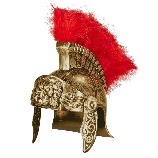 	miraturque interque manus et bracchia versat620	terribilem cristis galeam flammasque vomentem, 	fatiferumque ensem, loricam ex aere rigentem,	sanguineam, ingentem, qualis cum caerula nubes	solis inardescit radiis longeque refulget;	tum levis ocreas electro auroque recocto, 625	hastamque et clipei non enarrabile textum.Hij, blij met de geschenken van de godin en de zo grote pracht, heeft geen ogen genoeg en hij laat zijn ogen gaan over de afzonderlijke dingen, en hij bewondert en laat onder zijn handen en armen (steeds) een helm gaan, verschrikkelijk door de helmbos en vlammen uitspuwend, en een dood brengend zwaard, een harnas stijf staand van het koper, rood als bloed, geweldig, zoals wanneer een blauwe wolk gloeiend wordt door de stralen van de zon en wijd en zijd schittert; dan/vervolgens lichte scheenplaten van omgesmolten zilvergoud en goud, en een speer en een niet te vertellen samenstel / bouwsel van een schild.H10 – HET NIEUWE SCHILD    10.1 (Aeneas bekijkt het nieuwe schild ) >  Aen. VIII, (p.142, vv.626 - 634);  b. De vroegste geschiedenis van Rome (1) H10 – HET NIEUWE SCHILD    10.1 (Aeneas bekijkt het nieuwe schild ) >  Aen. VIII, (p.142, vv.626 - 634);  b. De vroegste geschiedenis van Rome (1) 	Illic res Italas Romanorumque triumphos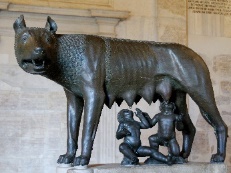 	haud vatum ignarus venturique inscius aevi	fecerat ignipotens, illic genus omne futurae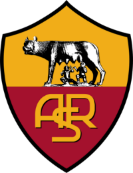 	stirpis ab Ascanio pugnataque in ordine bella.630	Fecerat et viridi fetam Mavortis in antro	procubuisse lupam, geminos huic ubera circum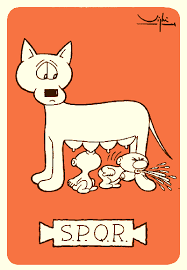 	ludere pendentis pueros et lambere matrem	impavidos, illam tereti cervice reflexa	mulcere alternos et corpora fingere lingua.Daar had de vuurgod, niet onbekend met zieners en niet onwetend met de tijd die zou komen, Italische krijgsdaden/geschiedenis en zegetochten van de Romeinen afgebeeld, daar het hele geslacht van de toekomstige nakomelingen vanaf Ascanius en de oorlogen die achtereenvolgens gevochten zijn. Hij had ook afgebeeld dat een wolvin die pas jongen had geworpen, in de grasrijke grot van Mars was gaan liggen, dat de beide jongens speelden terwijl ze rondom haar tepels hingen en dat zij zonder angst bij hun moeder dronken, dat zij, nadat ze haar ronde nek naar achteren gebogen had, hen beurtelings likte en met haar tong de lichamen vormde/vorm gaf.H10 – HET NIEUWE SCHILD    10.1 (Aeneas bekijkt het nieuwe schild ) >  Aen. VIII, (p.142, vv.635 - 641);  b. De vroegste geschiedenis van Rome (2) H10 – HET NIEUWE SCHILD    10.1 (Aeneas bekijkt het nieuwe schild ) >  Aen. VIII, (p.142, vv.635 - 641);  b. De vroegste geschiedenis van Rome (2) 635	Nec procul hinc Romam et raptas sine more Sabinas	consessu caveae, magnis Circensibus actis,	addiderat, subitoque novum consurgere bellum	Romulidis Tatioque seni Curibusque severis.	Post idem inter se posito certamine reges640	armati Iovis ante aram paterasque tenentes	stabant et caesa iungebant foedera porca.En niet ver hiervandaan had hij Rome en de Sabijnse vrouwen, gewelddadig geroofd van/uit het publiek van de toeschouwersruimte, terwijl de grote Spelen in de circus werden gehouden, toegevoegd, en dat plotseling een onverwachte oorlog uitbrak tussen het volk van Romulus en de oude Tatius en het strenge Cures. Hierna stonden, nadat de strijd was beëindigd, dezelfde koningen bij elkaar vóór het altaar van Jupiter gewapend en terwijl ze offer-schalen vasthielden, en nadat een zeug was gedood, sloten ze een verbond.H10 – HET NIEUWE SCHILD    10.1 (Aeneas bekijkt het nieuwe schild ) >  Aen. VIII, (p.144, vv.642 - 645);  c. Het vervolg  van de koningstijd (1) H10 – HET NIEUWE SCHILD    10.1 (Aeneas bekijkt het nieuwe schild ) >  Aen. VIII, (p.144, vv.642 - 645);  c. Het vervolg  van de koningstijd (1) 	Haud procul inde citae Mettum in diversa quadrigae	distulerant (at tu dictis, Albane, maneres!),	raptabatque viri mendacis viscera Tullus645	per silvam, et sparsi rorabant sanguine vepres.Niet ver hiervandaan hadden vierspannen, in tegengestelde richtingen aan-gespoord, Mettus uiteengescheurd (maar was jij maar, Albaan, bij je woorden gebleven!), en Tullus sleepte met geweld de ingewanden van de leugenachtige man door het bos, en besprenkeld dropen de struiken van het bloed.H10 – HET NIEUWE SCHILD    10.1 (Aeneas bekijkt het nieuwe schild ) >  Aen. VIII, (p.144, vv.646 - 651);  c. Het vervolg  van de koningstijd (2) H10 – HET NIEUWE SCHILD    10.1 (Aeneas bekijkt het nieuwe schild ) >  Aen. VIII, (p.144, vv.646 - 651);  c. Het vervolg  van de koningstijd (2) 	Nec non Tarquinium eiectum Porsenna iubebat	accipere ingentique urbem obsidione premebat;	Aeneadae in ferrum pro libertate ruebant.	Illum indignanti similem similemque minanti650	aspiceres, pontem auderet quia vellere Cocles	et fluvium vinclis innaret Cloelia ruptis.En ook beval Porsenna (de Romeinen) de verbannen Tarquinius aan te nemen/op te nemen en hij bracht de stad door een geweldige belegering in het nauw; het volk van Aeneas snelde voor de vrijheid te wapen. Je zou hem kunnen zien gelijk aan degene/iemand die verontwaardigd is en gelijk aan degene/iemand die dreigt, omdat Cocles het waagde de brug af te breken en Cloelia, nadat ze haar boeien had gebroken, in de rivier zwom.H10 – HET NIEUWE SCHILD    10.1 (Aeneas bekijkt het nieuwe schild ) >  Aen. VIII, (p.146, vv.652 - 658);  d. Rome in gevaar (1) H10 – HET NIEUWE SCHILD    10.1 (Aeneas bekijkt het nieuwe schild ) >  Aen. VIII, (p.146, vv.652 - 658);  d. Rome in gevaar (1) 	In summo custos Tarpeiae Manlius arcis	stabat pro templo et Capitolia celsa tenebat,	Romuleoque recens horrebat regia culmo.655	Atque hic auratis volitans argenteus anser	porticibus Gallos in limine adesse canebat;	Galli per dumos aderant arcemque tenebant	defensi tenebris et dono noctis opacae.Op de top stond Manlius, de wachter van de Tarpeïsche burcht voor de tempel en beschermde het hoge Capitool, en het pas herstelde paleis had met/door het strodak van Romulus een ruw uiterlijk. En hier krijste een gans van zilver, klapwiekend in de met goud versierde zuilengangen, dat de Galliërs op de drempel aanwezig waren/verschenen; de Galliërs verschenen door het kreupelhout en bereikten de burcht, beschermd door de duisternis en het geschenk van de donkere nacht.H10 – HET NIEUWE SCHILD    10.1 (Aeneas bekijkt het nieuwe schild ) >  Aen. VIII, (p.146, vv.659 - 662);  d. Rome in gevaar (2) H10 – HET NIEUWE SCHILD    10.1 (Aeneas bekijkt het nieuwe schild ) >  Aen. VIII, (p.146, vv.659 - 662);  d. Rome in gevaar (2) 	Aurea caesaries ollis erat atque aurea vestis,660	virgatis lucent sagulis, tum lactea colla	auro innectuntur, duo quisque Alpina coruscant	gaesa manu, scutis protecti corpora longis.Zij hadden haar van goud en kleding van goud, ze schitteren in hun gestreepte korte mantels, verder worden hun melkwitte halzen omstrengeld met goud, ieder slingert met zijn hand twee zware alpenwerpspiezen, beschermd wat hun lichamen betreft/hun lichamen beschermend door lange schilden.H10 – HET NIEUWE SCHILD    10.1 (Aeneas bekijkt het nieuwe schild ) >  Aen. VIII, (p.148, vv.663 - 670);  e. Priesters en vermaarde doden (1) H10 – HET NIEUWE SCHILD    10.1 (Aeneas bekijkt het nieuwe schild ) >  Aen. VIII, (p.148, vv.663 - 670);  e. Priesters en vermaarde doden (1) 	Hic exsultantis Salios nudosque Lupercos	lanigerosque apices et lapsa ancilia caelo665	extuderat, castae ducebant sacra per urbem	pilentis matres in mollibus. Hinc procul addit	Tartareas etiam sedes, alta ostia Ditis,	et scelerum poenas, et te, Catilina, minaci	pendentem scopulo Furiarumque ora trementem,670	secretosque pios, his dantem iura Catonem.Hier had hij de dansende Saliërs en de naakte Luperci en de woldragende puntmutsen en de schilden, gevallen uit de hemel, uitgeslagen, eerzame moeders voerden heilige voorwerpen mee door de stad in hun zachte staatsiekoetsen. Ver hiervandaan voegt hij ook de plaatsen van de Onderwereld toe, de hoge poorten van Dis, en de straffen voor de misdaden/van de misdadigers, en jou, Catilina, hangend aan een dreigend uitstekende hoge rots en sidderend voor de gezichten van de Furiën, en op een aparte plaats de vromen (en) Cato die aan hen recht geeft.H10 – HET NIEUWE SCHILD    10.1 (Aeneas bekijkt het nieuwe schild ) >  Aen. VIII, (p.150, vv.671 - 677);  f. De deelnemers aan de slag bij Actium (1) H10 – HET NIEUWE SCHILD    10.1 (Aeneas bekijkt het nieuwe schild ) >  Aen. VIII, (p.150, vv.671 - 677);  f. De deelnemers aan de slag bij Actium (1) 	Haec inter tumidi late maris ibat imago	aurea, sed fluctu spumabant caerula cano,	et circum argento clari delphines in orbem	aequora verrebant caudis aestumque secabant.675	In medio classis aeratas, Actia bella, 	cernere erat, totumque instructo Marte videres	fervere Leucaten auroque effulgere fluctus.Tussen deze (voorstellingen) ging wijd en zijd het gouden beeld van de stormachtige zee, maar de zee schuimde met zijn grijswitte golven, en rondom streken dolfijnen blinkend door/van zilver in een cirkel over de zeespiegel heen met hun staarten en zij doorkliefden de branding. In het midden (van de zee) was het mogelijk om met brons beslagen vloten, de oorlog/strijd bij Actium, te zien, en je had heel Leucates kunnen zien krioelen van geordende strijdkrachten en de golven (had je kunnen zien) schitteren van goud.H10 – HET NIEUWE SCHILD    10.1 (Aeneas bekijkt het nieuwe schild ) >  Aen. VIII, (p.150, vv.678 - 684);  f. De deelnemers aan de slag bij Actium (2) H10 – HET NIEUWE SCHILD    10.1 (Aeneas bekijkt het nieuwe schild ) >  Aen. VIII, (p.150, vv.678 - 684);  f. De deelnemers aan de slag bij Actium (2) 	Hinc Augustus agens Italos in proelia Caesar	cum patribus populoque, penatibus et magnis dis,680	stans celsa in puppi, geminas cui tempora flammas	laeta vomunt patriumque aperitur vertice sidus.	Parte alia ventis et dis Agrippa secundis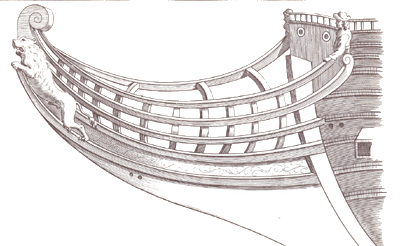 	arduus agmen agens, cui, belli insigne superbum, 	tempora navali fulgent rostrata corona.Aan deze kant Caesar Augustus/de Verhevene die de Italiërs ten strijde voert samen met de senatoren en het volk, de penaten en/namelijk de grote goden, terwijl hij op de hoge achtersteven stond, voor wie/wiens slapen opgewekt twee vlammen uitstralen en op wiens kruin de komeet van zijn vader zich vertoont. Aan een andere kant Agrippa, die hoog verheven/trots met gunstige wind(en) en goden zijn krijgsmacht aanvoert, voor wie, een trots oorlogsteken, de met scheepssnebben versierde slapen schitteren door de scheepskrans.H10 – HET NIEUWE SCHILD    10.1 (Aeneas bekijkt het nieuwe schild ) >  Aen. VIII, (p.150, vv.685 - 688);  f. De deelnemers aan de slag bij Actium (3) H10 – HET NIEUWE SCHILD    10.1 (Aeneas bekijkt het nieuwe schild ) >  Aen. VIII, (p.150, vv.685 - 688);  f. De deelnemers aan de slag bij Actium (3) 685	Hinc ope barbarica variisque Antonius armis, 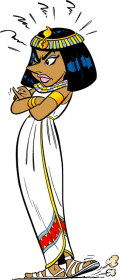 	victor ab Aurorae populis et litore rubro,	Aegyptum virisque Orientis et ultima secum	Bactra vehit, sequiturque (nefas) Aegyptia coniunx.Aan die kant Antonius met een uitheemse legermacht/pracht en uiteenlopen-de wapens, voert, als overwinnaar terugkerend van volkeren van het Oosten en de rode kust, Egypte (en) strijdkrachten van het Oosten en het uiterste Bactra met zich mee, en zijn Egyptische echtgenote (een misdaad) volgt (hem).H10 – HET NIEUWE SCHILD    10.1 (Aeneas bekijkt het nieuwe schild ) >  Aen. VIII, (p.154, vv.689 - 695);  g. Beschrijving van de zeeslag; goden vechten mee (1) H10 – HET NIEUWE SCHILD    10.1 (Aeneas bekijkt het nieuwe schild ) >  Aen. VIII, (p.154, vv.689 - 695);  g. Beschrijving van de zeeslag; goden vechten mee (1) 	Una omnes ruere ac totum spumare reductis690	convulsum remis rostrisque tridentibus aequor. 	Alta petunt; pelago credas innare revulsas	Cycladas aut montis concurrere montibus altos,	tanta mole viri turritis puppibus instant.	Stuppea flamma manu telisque volatile ferrum695	spargitur, arva nova Neptunia caede rubescunt.Tegelijk stormen allen voort en de hele zee schuimt omgewoeld door roei-spanen, die ze naar zich toe hebben getrokken, en door de drietandige scheepssnebben. Ze gaan af op de volle zee; je zou kunnen geloven dat de losgerukte Cycladen op de zee dreven of hoge bergen op bergen botsten, van zo’n gevaarte zijn de van torens voorziene schepen waarmee de mannen aandringen. Met de hand worden vlammen/brandpijlen van (touw)werk en vliegend ijzer van hun schachten geworpen, de velden van Neptunus kleuren met/door het recente/ongehoorde bloedbad rood.H10 – HET NIEUWE SCHILD    10.1 (Aeneas bekijkt het nieuwe schild ) >  Aen. VIII, (p.154, vv.696 - 703);  g. Beschrijving van de zeeslag; goden vechten mee (2) H10 – HET NIEUWE SCHILD    10.1 (Aeneas bekijkt het nieuwe schild ) >  Aen. VIII, (p.154, vv.696 - 703);  g. Beschrijving van de zeeslag; goden vechten mee (2) 	Regina in mediis patrio vocat agmina sistro,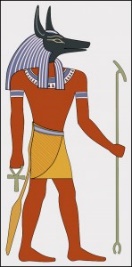 	necdum etiam geminos a tergo respicit anguis.	Omnigenumque deum monstra et latrator Anubis	contra Neptunum et Venerem contraque Minervam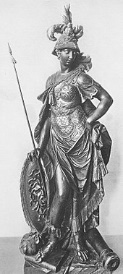 700	tela tenent. Saevit medio in certamine Mavors	caelatus ferro, tristesque ex aethere Dirae, 	et scissa gaudens vadit Discordia palla,	quam cum sanguineo sequitur Bellona flagello.In het midden roept de koningin haar troepen met de voorvaderlijke ratel, en ook nog niet kijkt zij om naar de twee slangen in de rug. En wonderlijke verschijnsels van allerlei soorten goden en de blaffer Anubis houden hun wapens (gericht) tegen Neptunus en Venus en tegen Minerva. In het midden van de strijd raast Mars, uit ijzer gedreven, en vanuit de lucht de sombere/akelige Wraakgodinnen, en zich verheugend schrijdt Tweedracht voort in haar gescheurde mantel, die Bellona met haar bloedige zweep volgt.H10 – HET NIEUWE SCHILD    10.1 (Aeneas bekijkt het nieuwe schild ) >  Aen. VIII, (p.156, vv.704 - 713);  h. De vlucht (1) H10 – HET NIEUWE SCHILD    10.1 (Aeneas bekijkt het nieuwe schild ) >  Aen. VIII, (p.156, vv.704 - 713);  h. De vlucht (1) 	Actius haec cernens arcum intendebat Apollo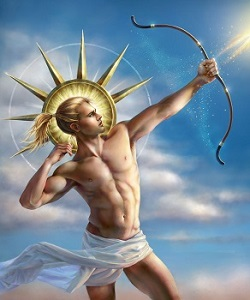 705	desuper; omnis eo terrore Aegyptus et Indi, 	omnis Arabs, omnes vertebant terga Sabaei.	Ipsa videbatur ventis regina vocatis	vela dare et laxos iam iamque immittere funis.	Illam inter caedes pallentem morte futura710	fecerat ignipotens undis et Iapyge ferri, 	contra autem magno maerentem corpore Nilum	pandentemque sinus et tota veste vocantem	caeruleum in gremium latebrosaque flumina victos.Terwijl hij dit zag, spande Apollo van Actium zijn boog van boven af; uit angst voor hem sloegen heel Egypte en de Indiërs, elke Arabier, alle inwoners van Saba op de vlucht. De koningin zelf werd gezien/Men zag dat de koningin zelf nadat zij de winden had aangeroepen, de zeilen hees en aanstonds de schoten vierde.De Vuurgod had afgebeeld dat zij temidden van het bloedbad, bleek door de toekomstige/naderende dood, meegevoerd werd door golven en de Noordwestenwind, ertegenover echter de Nijl met zijn grote lichaam terwijl hij treurde en zijn plooien opende en met zijn gehele kleding de overwonnenen riep naar zijn blauwe schoot en zijn stromen vol schuilplaatsen.H10 – HET NIEUWE SCHILD    10.1 (Aeneas bekijkt het nieuwe schild ) >  Aen. VIII, (p.158, vv.714 - 719);  i. De overwinnaar (1) H10 – HET NIEUWE SCHILD    10.1 (Aeneas bekijkt het nieuwe schild ) >  Aen. VIII, (p.158, vv.714 - 719);  i. De overwinnaar (1) 	At Caesar, triplici invectus Romana triumpho715	moenia, dis Italis votum immortale sacrabat, 	maxima ter centum totam delubra per urbem.	Laetitia ludisque viae plausuque fremebant;	omnibus in templis matrum chorus, omnibus arae erant;	ante aras terram caesi stravere iuvenci.Maar Caesar, nadat hij in/met een drievoudige triomftocht de Romeinse muren was binnengetrokken, wijdde aan de Italische goden een onsterfelijk offer/droeg aan de Italische goden een onsterfelijke wens op, driehonderd zeer grote tempels over de hele stad. De straten weerklonken van blijdschap (en) spelen en applaus; bij alle tempels was een koor van moeders, alle hadden altaren; vóór de altaren bedekten gedode jonge stieren de grond.H10 – HET NIEUWE SCHILD    10.1 (Aeneas bekijkt het nieuwe schild ) >  Aen. VIII, (p.158, vv.720 - 728);  i. De overwinnaar (2) H10 – HET NIEUWE SCHILD    10.1 (Aeneas bekijkt het nieuwe schild ) >  Aen. VIII, (p.158, vv.720 - 728);  i. De overwinnaar (2) 720	Ipse sedens niveo candentis limine Phoebi	dona recognoscit populorum aptatque superbis	postibus; incedunt victae longo ordine gentes,	quam variae linguis, habitu tam vestis et armis.	Hic Nomadum genus et discinctos Mulciber Afros,725	hic Lelegas Carasque sagittiferosque Gelonos	finxerat; Euphrates ibat iam mollior undis,	extremique hominum Morini, Rhenusque bicornis,	indomitique Dahae, et pontem indignatus Araxes.Zelf, zittend op de schitterende witte drempel van de stralende Phoebus, inspecteert hij de geschenken van volkeren en hij maakt ze vast aan de trotse deurposten; de overwonnen volkeren gaan voort in een lange rij, net zo verschillend in hun talen, als in de aard van hun kleding en in hun wapens. Hier had Mulciber de volksstam van de Nomaden en de Afrikanen met loshangend gewaad vervaardigd, hier de Lelegers en de Cariërs en de pijlendragende Gelonen; de Eufraat ging met zijn golven nu zachter, en als laatste van de mensen (gingen) de Morini, en de Rijn met zijn twee mondingen en de ongetemde Dahers, en Araxes, die zich had boos gemaakt over de brug.H10 – HET NIEUWE SCHILD    10.1 (Aeneas bekijkt het nieuwe schild ) >  Aen. VIII, (p.160, vv.729 - 731);  j. Aeneas neemt het schild in ontvangst (1) H10 – HET NIEUWE SCHILD    10.1 (Aeneas bekijkt het nieuwe schild ) >  Aen. VIII, (p.160, vv.729 - 731);  j. Aeneas neemt het schild in ontvangst (1) 	Talia per clipeum Volcani, dona parentis,730	miratur rerumque ignarus imagine gaudet	attollens umero famamque et fata nepotum.Zulks bewondert hij overal op het schild van Vulcanus, het geschenk van zijn moeder, en onbekend met de dingen verheugt hij zich in de afbeelding ervan, de roem en de lotgevallen van zijn nakomelingen op zijn schouder tillend.